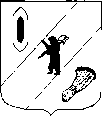 АДМИНИСТРАЦИЯ  ГАВРИЛОВ-ЯМСКОГОМУНИЦИПАЛЬНОГО  РАЙОНАПОСТАНОВЛЕНИЕ29.05.2023 № 511О внесении изменений в постановлениеАдминистрации Гаврилов-Ямского муниципального района от 24.12.2018 № 1504 В соответствии с Федеральным законом от 26.07.2019 № 247-ФЗ «О внесении изменений в Федеральный закон «О бухгалтерском учете» и отдельные законодательные акты Российской Федерации в части регулирования бухгалтерского учета организаций бюджетной сферы», приказом Министерства финансов Российской Федерации от 01.12.2010 № 157н «Об утверждении Единого плана счетов бухгалтерского учета для органов государственной власти (государственных органов), органов местного самоуправления, органов управления государственными внебюджетными фондами, государственных академий наук, государственных (муниципальных) учреждений и Инструкции по его применению», приказом Министерства финансов Российской Федерации от 06.12.2010 № 162н «Об утверждении Плана счетов бюджетного учета и Инструкции по его применению»,  приказом Министерства финансов Российской Федерации от 24.05.2022 № 82н «О  Порядке формирования и применения кодов бюджетной классификации Российской Федерации, их структуре и принципах назначения», приказом Министерства финансов Российской Федерации от 13.05.2019 №69н «О внесении изменений в приказ Министерства финансов Российской Федерации от 29 ноября 2017 г. №209н «Об утверждении Порядка применения классификации операций сектора государственного управления», руководствуясь статьей 26  Устава Гаврилов-Ямского муниципального района Ярославской области,   АДМИНИСТРАЦИЯ МУНИЦИПАЛЬНОГО РАЙОНА ПОСТАНОВЛЯЕТ:Внести изменения в Положение об учетной политике Администрации Гаврилов-Ямского муниципального района, утвержденное постановлением   Администрации Гаврилов-Ямского муниципального района от 24.12.2018 №1504, согласно  приложению.Постановление вступает в силу с начала отчетного периода с 01.01.2023.Глава  Гаврилов-Ямскогомуниципального района					 		    А.Б.СергеичевПриложение к постановлению                             Администрации муниципального района 	                                                                           от  29.05..2023  №  511Изменения, вносимые в Положение об учетной политикеАдминистрации Гаврилов-Ямского муниципального района  1.  Пункт 6.4 Раздела III изложить в следующей редакции:Денежные средства выдаются под  отчет на хозяйственные нужды на основании  Заявки-обоснование закупки товаров, работ, услуг малого объема (ф.504518) на срок не более пяти рабочих дней. По истечении этого срока сотрудник должен отчитаться в течение трех рабочих дней. Пункт 6.6 Раздела III изложить в следующей редакции:По возвращении из командировки сотрудник (служащий) представляет  Отчет о расходах подотчетного лица (ф.0504520) в течение трех рабочих дней. Основание пункт 26 постановления Правительства РФ от 13 октября 2008 №749.Пункт 2 Раздела VI  дополнить абзацем следующего содержания:С 1 января 2023 года субъекты учета применяют следующие электронные первичные документы и регистры бухгалтерского учета: - Решение о командировании на территории Российской Федерации (ф. 0504512); - Изменение Решения о командировании на территории Российской Федерации (0504513); - Решение о командировании на территорию иностранного государства (ф.0504515); - Изменение Решения о командировании на территорию иностранного государства (0504516); - Заявка-обоснование закупки товаров, работ, услуг малого объема (ф.504518); - Отчет о расходах подотчетного лица (0504520); - Решение о прекращении признания активами объектов НФА (ф. 0510440); - Решение о признании объектов НФА (ф. 0510441); - Решение об оценке стоимости отчуждаемого имущества (ф. 0510442); - Решение о проведении инвентаризации (ф. 0510439); - Изменение Решения о проведении инвентаризации (ф. 0510447); - Акт о результатах инвентаризации наличных денежных средств (ф.0510836);- Акт о консервации (расконсервации) (ф. 0510433); - Акт приема-передачи объектов в личное пользование (ф. 0510434); - Акт об утилизации (уничтожении) материальных ценностей (ф. 0510435); - Карточка учета имущества в личном пользовании (ф. 0509097); - Акт о признании безнадежной к взысканию задолженности по доходам (ф. 0510436); - Решение о признании (восстановлении) сомнительной задолженности по доходам (ф. 0510445); - Решение о списании задолженности, не востребованной кредиторами (ф. 0510437); - Решение о восстановлении кредиторской задолженности (ф. 0510446); - Ведомость группового начисления доходов (ф. 0510431); - Ведомость выпадающих доходов (ф.0510838); - Ведомость начисления доходов бюджета (ф. 0510837);- Извещение о начислении доходов (уточнении начисления) (ф. 0510432); - Ведомость доходов физических лиц, облагаемых НДФЛ, страховыми взносами (0509095); - Ведомость дополнительных доходов физических лиц, облагаемых НДФЛ, страховыми взносами (ф. 0504094); - Журнал операций по забалансовому счету (ф. 0509213).Электронные первичные документы и электронные бухгалтерские регистры предусмотренные приказом Минфина России от 15.04.2021 №61н      формируются на бумажном носителе с собственноручными подписями ответственных лиц и печатью учреждения (при необходимости) по причине отсутствия организационно-технической возможности формирования и хранения их в электронном виде. Приложение 1 изложить в следующей редакцииПриложение 1
к положению об учетной политикеАдминистрации муниципального районаСостав комиссии по поступлению и выбытию активов1. Для контроля за сохранностью нефинансовых активов и определения целесообразности их списания (выбытия) создать постоянно действующую комиссию по поступлению и выбытию активов в следующем составе: Председатель: Романюк Андрей Юрьевич, заместитель Главы Администрации муниципального района;
Члены комиссии:- Петрова Ольга Юрьевна, консультант-зам.главного бухгалтера отдела учета и отчетности Администрации муниципального района;- Иванова Елена Владимировна, начальник отдела по мобилизационной  подготовке, гражданской обороне  и чрезвычайным ситуациям Администрации муниципального района;
- Кошкина Светлана  Александровна, консультант отдела информатизации и связи Администрации муниципального района;- Молодцова Наталья Владимировна, ведущий специалист отдела экономики, предпринимательской деятельности, инвестиций и сельского хозяйства Администрации муниципального района.2. Возложить на комиссию следующие обязанности:- принятия к учету объектов основных средств, нематериальных, непроизведенных активов, материальных запасов, в отношении которых установлен срок эксплуатации;- приемки материалов (материальных ценностей) в случае наличия количественного и (или) качественного расхождения, а также несоответствия ассортимента принимаемых материальных ценностей сопроводительным документам отправителя (поставщика);-выбытия основных средств, нематериальных, непроизведенных активов, материальных запасов, в отношении которых установлен срок эксплуатации, (в том числе в результате прекращения признания объекта в качестве актива субъекта учета, в том числе списания мягкого инвентаря, посуды, а также однородных предметов производственного и хозяйственного инвентаря стоимостью от 10 000 рублей до 100 000 рублей включительно за единицу;- проведения мероприятий по утилизации (уничтожению) имущества (в том числе собственными силами), в отношении которого принято решение о списании (прекращении эксплуатации);- списания бланков строгой отчетности;- передачи (получения) объектов основных средств, переданных (полученных) для проведения ремонта, реконструкции, модернизации;- принятие решения о характере строительных, монтажных, подрядных работ (текущие, капитальные) для целей отражения расходов в учете;- передачи (получения) объектов основных средств на консервацию (расконсервацию);- определении справедливой (текущей оценочной) стоимости объектов нефинансовых активов в целях принятия к бухгалтерскому учету объекта нефинансового актива в установленных случаях;- оценки стоимости имущества (в том числе основных средств, материальных запасов, нематериальных активов, непроизведенных активов), отчуждаемого не в пользу организаций бюджетной сферы;- решение о необходимости определении справедливой стоимости актива в случае выявления признаков обесценения актива по результатам инвентаризации;- принятие решения о выбытии (восстановлении) сомнительной, безнадёжной (нереальной) дебиторской задолженности с балансового (забалансового) учета учреждения;- принятие решения о признании кредиторской задолженности невостребованной;- а также при реализации иных полномочий, закреплённых за комиссией действующими нормами законодательства РФ.3. Ответственным исполнителем назначить Петрову Ольгу Юрьевну, консультант-зам. главного бухгалтера отдела учета и отчетности Администрации муниципального района, в чьи полномочия входит предварительное формирование первичных документов, проведение подготовительной работы к заседанию комиссии, обеспечивая:- регистрацию поступивших документов-оснований для оформления факта хозяйственной жизни унифицированным первичным документом;- проверку правильности оформления представленных документов-оснований;- предзаполнение унифицированного первичного документа, оформляющего факт хозяйственной жизни;-ознакомление членов комиссии с фактом хозяйственной жизни, предзаполненным унифицированным первичным документом, документами-основаниями. 4. Решение комиссии, принятое на заседании, оформляется унифицированным первичным документов (при наличии), в случае отсутствия унифицированного первичного документа решение комиссии оформляется протоколом, который подписывается председателем, членами комиссии, присутствовавшими на заседании.          Решение комиссии, составленное по унифицированной форме, утверждается руководителем учреждения в случае, если это предусмотрено порядком заполнения данного унифицированного первичного документа.        Решение комиссии, оформленное неунифицированным документом (протоколом, решением и др.)утверждается руководителем учреждения.5. Кворум присутствия установить 80%    Кворум принятия решения 51%6. Процедура принятия решения комиссией:- унифицированный первичный документ с приложенным листом голосования формируется (заполняется) ответственным исполнителем из числа членов комиссии;- в случае отсутствия на заседании кого-либо из членов комиссии, в документе заполняются особые отметки по отсутствию членов комиссии;- проверяется кворум присутствия. Если кворум присутствия в процентном отношении меньше установленного нормативного кворума присутствия, то документ переходит в статус "Заседание комиссии не состоялось", и документ направляется для хранения в архив. Дальнейшая процедура принятия решения не происходит. Если кворум присутствия пройден, то документ поступает на голосование ответственному исполнителю, членам комиссии, председателю комиссии.-Проводится процедура голосования.-Проверяется кворум принятия решения.-Утверждение (подписание) документа руководителем учреждения (уполномоченным им лицом).Приложение 6  изложить в следующей редакции:Приложение 6
к положению об учетной политикеАдминистрации муниципального районаПЛАН СЧЕТОВ ЦЕНТРАЛИЗОВАННОГО БУХГАЛТЕРСКОГО УЧЕТАЗАБАЛАНСОВЫЕ СЧЕТА<1> Аналитический код по бюджетной классификации Российской Федерации, согласно приложению N 2 к Инструкции по применению Плана счетов бюджетного учета.<2> Аналитические счета по данной группе формируются по соответствующим аналитическим кодам вида поступлений, выбытий, увеличений, уменьшений объекта учета (кодам классификации операций сектора государственного управления (КОСГУ) - по статьям (подстатьям) КОСГУ в зависимости от их экономического содержания либо, в случае установления в рамках учетной политики дополнительной детализации КОСГУ - по кодам дополнительной детализации статей КОСГУ и (или) подстатей КОСГУ). Аналитические счета по счетам раздела 5 "Санкционирование расходов хозяйствующего субъекта" формируются в структуре аналитических кодов вида поступлений, выбытий объекта учета (КОСГУ, с учетом дополнительной детализации статей КОСГУ, при наличии), предусмотренных при формировании плановых (прогнозных) показателей бюджетной сметы или плана финансовохозяйственной деятельности.<4> Указанный счет устанавливается в рамках учетной политики субъекта учета.<5> Аналитический учет по указанному счету по соответствующим кодам бюджетной классификации (кодам КОСГУ) осуществляется по операциям зачета взаимных обязательств по первой и второй частям договоров репо.<6> По счетам расчетов по дебиторской (кредиторской) задолженности (020500000, 020600000, 020800000, 020900000, 021003000, 021005000, 021010000, 030200000, 030300000, 030402000, 030403000, 030406000), обороты по которым содержат в 24 - 26 разрядах номера счета подстатьи КОСГУ 560 "Увеличение прочей дебиторской задолженности", 730 "Увеличение прочей кредиторской задолженности", остатки формируются на начало очередного финансового года с отражением в 26 разряде номера счета третьего разряда соответствующих подстатей КОСГУ, отражающего классификацию институциональных единиц.Приложение 15 дополнить таблицей следующего содержания:Приложение 15  к положению об учетной политике  Администрации муниципального районаОт_________№						ГРАФИК ДОКУМЕНТООБОРОТА В ОТДЕЛЕ УЧЕТА И ОТЧЕТНОСТИНаименование счета Номер счетаНомер счетаНомер счетаНомер счетаНомер счетаНомер счетаНомер счетаНомер счетаНомер счетаНомер счетаНаименование счета КодКодКодКодКодКодКодКодКодКодНаименование счета аналитический по БК вида деятельностисинтетического счетасинтетического счетасинтетического счетасинтетического счетасинтетического счетааналитический по КОСГУаналитический по КОСГУаналитический по КОСГУНаименование счета аналитический по БК вида деятельностиобъекта учетаобъекта учетаобъекта учетагруппывидааналитический по КОСГУаналитический по КОСГУаналитический по КОСГУНаименование счета номер разряда счетаномер разряда счетаномер разряда счетаномер разряда счетаномер разряда счетаномер разряда счетаномер разряда счетаномер разряда счетаномер разряда счетаномер разряда счетаНаименование счета 1-1718192021222324252612222222222Раздел 1. НЕФИНАНСОВЫЕ АКТИВЫ0010000000Основные средства0010100000Основные средства - недвижимое имущество учреждения0010110000Жилые помещения - недвижимое имущество учреждения0010111000Увеличение стоимости жилых помещений - недвижимого имущества учреждения0010111310Уменьшение стоимости жилых помещений - недвижимого имущества учреждения0010111410Нежилые помещения (здания и сооружения) - недвижимое имущество учреждения0010112000Увеличение стоимости нежилых помещений (зданий и сооружений) - недвижимого имущества учреждения0010112310Уменьшение стоимости нежилых0010112410помещений (зданий и сооружений) - недвижимого имущества учрежденияИнвестиционная недвижимость - недвижимое имущество учреждения0010113000Увеличение стоимости инвестиционной недвижимости - недвижимого имущества учреждения0010113310Уменьшение стоимости инвестиционной недвижимости - недвижимого имущества учреждения0010113410Транспортные средства - недвижимое имущество учреждения0010115000Увеличение стоимости транспортных средств - недвижимого имущества учреждения0010115310Уменьшение стоимости транспортных средств - недвижимого имущества учреждения0010115410Основные средства - иное движимое имущество учреждения0010130000Нежилые помещения (здания и сооружения) - иное движимое имущество учреждения0010132000Увеличение стоимости нежилых помещений (зданий и сооружений) - иного движимого имущества учреждения0010132310Уменьшение стоимости нежилых помещений (зданий и сооружений) - иного движимого0010132410имущества учрежденияИнвестиционная недвижимость - иное движимое имущество учреждения0010133000Увеличение стоимости инвестиционной недвижимости - иного движимого имущества учреждения0010133310Уменьшение стоимости инвестиционной недвижимости - иного движимого имущества учреждения0010133410Машины и оборудование - иное движимое имущество учреждения0010134000Увеличение стоимости машин и оборудования - иного движимого имущества учреждения0010134310Уменьшение стоимости машин и оборудования - иного движимого имущества учреждения0010134410Транспортные средства - иное движимое имущество учреждения0010135000Увеличение стоимости транспортных средств - иного движимого имущества учреждения0010135310Уменьшение стоимости транспортных средств - иного движимого имущества учреждения0010135410Инвентарь производственный и хозяйственный - иное движимое имущество учреждения0010136000Увеличение стоимости инвентаря производственного и хозяйственного - иного0010136310движимого имущества учрежденияУменьшение стоимости инвентаря производственного и хозяйственного - иного движимого имущества учреждения0010136410Биологические ресурсы - иное движимое имущество учреждения0010137000Увеличение стоимости биологических ресурсов - иного движимого имущества учреждения0010137310Уменьшение стоимости биологических ресурсов - иного движимого имущества учреждения0010137410Прочие основные средства - иное движимое имущество учреждения0010138000Увеличение стоимости прочих основных средств - иного движимого имущества учреждения0010138310Уменьшение стоимости прочих основных средств - иного движимого имущества учреждения0010138410Основные средства - имущество в концессии0010190000Жилые помещения - имущество в концессии0010191000Увеличение стоимости жилых помещений - имущества в концессии0010191310Уменьшение стоимости жилых помещений - имущества в0010191410концессииНежилые помещения (здания и сооружения) - имущество в концессии0010192000Увеличение стоимости нежилых помещений (зданий и сооружений) - имущества в концессии0010192310Уменьшение стоимости нежилых помещений (зданий и сооружений) - имущества в концессии0010192410Машины и оборудование - имущество в концессии0010194000Увеличение стоимости машин и оборудования - имущества в концессии0010194310Уменьшение стоимости машин и оборудования - имущества в концессии0010194410Транспортные средства - имущество в концессии0010195000Увеличение стоимости транспортных средств - имущества в концессии0010195310Уменьшение стоимости транспортных средств - имущества в концессии0010195410Инвентарь производственный и хозяйственный - имущество в концессии0010196000Увеличение стоимости инвентаря производственного и хозяйственного - имущества в концессии0010196310Уменьшение стоимости инвентаря производственного и0010196410хозяйственного - имущества в концессииБиологические ресурсы - имущество в концессии0010197000Увеличение стоимости биологических ресурсов - имущества в концессии0010197310Уменьшение стоимости биологических ресурсов - имущества в концессии0010197410Прочие основные средства - имущество в концессии0010198000Увеличение стоимости прочих основных средств - имущества в концессии0010198310Уменьшение стоимости прочих основных средств - имущества в концессии0010198410Нематериальные активы0010200000Нематериальные активы - иное движимое имущество учреждения0010230000Научные исследования (научноисследовательские разработки - иное движимое имущество учреждения001023N000Увеличение стоимости научных исследований (научноисследовательских разработок) - иного движимого имущества учреждения001023N320Уменьшение стоимости научных исследований (научноисследовательских разработок) - иного движимого имущества учреждения001023N420Опытно-конструкторские и001023R000технологические разработки - иное движимое имущество учрежденияУвеличение стоимости опытноконструкторских и технологических разработок - иного движимого имущества учреждения001023R320Уменьшение стоимости опытноконструкторских и технологических разработок - иного движимого имущества учреждения001023R420Программное обеспечение и базы данных - иное движимое имущество учреждения001023I000Увеличение стоимости программного обеспечения и баз данных - иного движимого имущества учреждения001023I320Уменьшение стоимости программного обеспечения и баз данных - иного движимого имущества учреждения001023I420Иные объекты интеллектуальной собственности - иное движимое имущество учреждения001023D000Увеличение стоимости иных объектов интеллектуальной собственности - иного движимого имущества учреждения001023D320Уменьшение стоимости иных объектов интеллектуальной собственности - иного движимого имущества учреждения001023D420Нематериальные активы - имущество в концессии0010290000Программное обеспечения и базы001029I000данных - имущество в концессииУвеличение стоимости программного обеспечения и баз данных - имущество в концессии001029I320Уменьшение стоимости программного обеспечения и баз данных - имущество в концессии001029I420Непроизведенные активы0010300000Непроизведенные активы - недвижимое имущество учреждения0010310000Земля - недвижимое имущество учреждения0010311000Увеличение стоимости земли - недвижимого имущества учреждения0010311330Уменьшение стоимости земли - недвижимого имущества учреждения0010311430Ресурсы недр - недвижимое имущество учреждения0010312000Увеличение стоимости ресурсов недр - недвижимого имущества учреждения0010312330Уменьшение стоимости ресурсов недр - недвижимого имущества учреждения0010312430Прочие непроизведенные активы - недвижимое имущество учреждения0010313000Увеличение стоимости прочих непроизведенных активов - недвижимого имущества учреждения0010313330Уменьшение стоимости прочих непроизведенных активов -0010313430недвижимого имущества учрежденияНепроизведенные активы - иное движимое имущество0010330000Ресурсы недр - иное движимое имущество учреждения0010332000Увеличение стоимости ресурсов недр - иного движимого имущества учреждения0010332330Уменьшение стоимости ресурсов недр - иного движимого имущества учреждения0010332430Прочие непроизведенные активы - иное движимое имущество учреждения0010333000Увеличение прочих непроизведенных активов - иного движимого имущества учреждения0010333330Уменьшение прочих непроизведенных активов - иного движимого имущества учреждения0010333430Непроизведенные активы в составе имущества концедента0010390000Земля в составе имущества концедента0010391000Увеличение стоимости земли в составе имущества концедента0010391330Уменьшение стоимости земли в составе имущества концедента0010391430Амортизация0010400000Амортизация недвижимого имущества учреждения0010410000Амортизация жилых помещений - недвижимого имущества0010411000учрежденияУменьшение стоимости жилых помещений - недвижимого имущества учреждения за счет амортизации0010411411Амортизация нежилых помещений (зданий и сооружений) - недвижимого имущества учреждения0010412000Уменьшение стоимости нежилых помещений (зданий и сооружений) - недвижимого имущества учреждения за счет амортизации0010412411Амортизация инвестиционной недвижимости - недвижимого имущества учреждения0010413000Уменьшение стоимости инвестиционной недвижимости - недвижимого имущества учреждения за счет амортизации0010413411Амортизация транспортных средств - недвижимого имущества учреждения0010415000Уменьшение стоимости транспортных средств - недвижимого имущества учреждения за счет амортизации0010415411Амортизация иного движимого имущества учреждения0010430000Амортизация нежилых помещений (зданий и сооружений) - иного движимого имущества учреждения0010432000Уменьшение стоимости нежилых помещений (зданий и сооружений) - иного движимого имущества учреждения за счет0010432411амортизацииАмортизация инвестиционной недвижимости - иного движимого имущества учреждения0010433000Уменьшение за счет амортизации стоимости инвестиционной недвижимости - иного движимого имущества учреждения0010433411Амортизация машин и оборудования - иного движимого имущества учреждения0010434000Уменьшение стоимости машин и оборудования - иного движимого имущества учреждения за счет амортизации0010434411Амортизация транспортных средств - иного движимого имущества учреждения0010435000Уменьшение стоимости транспортных средств - иного движимого имущества учреждения за счет амортизации0010435411Амортизация инвентаря производственного и хозяйственного - иного движимого имущества учреждения0010436000Уменьшение стоимости инвентаря производственного и хозяйственного - иного движимого имущества учреждения за счет амортизации0010436411Амортизация биологических ресурсов - иного движимого имущества учреждения0010437000Уменьшение стоимости0010437411биологических ресурсов - иного движимого имущества учреждения за счет амортизацииАмортизация прочих основных средств - иного движимого имущества учреждения0010438000Уменьшение стоимости прочих основных средств - иного движимого имущества учреждения за счет амортизации0010438411Амортизация научных исследований (научноисследовательских разработок)- иного движимого имущества учреждения001043N000Уменьшение стоимости научных исследований (научноисследовательских разработок) - иного движимого имущества учреждения за счет амортизации001043N421Амортизация опытноконструкторских и технологических разработок - иного движимого имущества учреждения001043R000Уменьшение стоимости опытноконструкторских и технологических разработок - иного движимого имущества учреждения за счет амортизации001043R421Амортизация программного обеспечения и баз данных - иного движимого имущества учреждения001043I000Уменьшение программного обеспечения и баз данных - иного движимого имущества учреждения за счет амортизации001043I421Амортизация иных объектов001043D000интеллектуальной собственности - иного движимого имущества учрежденияУменьшение иных объектов интеллектуальной собственности - иного движимого имущества учреждения за счет амортизации001043D421Амортизация прав пользования активами <2>0010440000Амортизация прав пользования жилыми помещениями0010441000Уменьшение стоимости прав пользования жилыми помещениями за счет амортизации0010441451Амортизация прав пользования нежилыми помещениями (зданиями и сооружениями)0010442000Уменьшение стоимости прав пользования нежилыми помещениями (зданиями и сооружениями) за счет амортизации0010442451Амортизация прав пользования машинами и оборудованием0010444000Уменьшение стоимости прав пользования машинами и оборудованием за счет амортизации0010444451Амортизация прав пользования транспортными средствами0010445000Уменьшение стоимости права пользования транспортных средств за счет амортизации0010445451Амортизация прав пользования инвентарем производственным и хозяйственным0010446000Уменьшение прав пользования инвентарем производственным и хозяйственным за счет амортизации0010446451Амортизация прав пользования биологическими ресурсами0010447000Уменьшение стоимости прав пользования биологическими ресурсами за счет амортизации0010447451Амортизация прав пользования прочими основными средствами0010448000Уменьшение стоимости прав пользования прочими основными средствами за счет амортизации0010448451Амортизация прав пользования непроизведенными активами0010449000Уменьшение за счет амортизации стоимости прав пользования непроизведенными активами0010449451Амортизация имущества, составляющего казну0010450000Амортизация недвижимого имущества в составе имущества казны0010451000Уменьшение стоимости недвижимого имущества в составе имущества казны за счет амортизации0010451411Амортизация движимого имущества в составе имущества казны0010452000Уменьшение стоимости движимого имущества в составе имущества казны за счет амортизации0010452411Амортизация нематериальных активов в составе имущества0010454000казныУменьшение стоимости нематериальных активов в составе имущества казны за счет амортизации0010454421Амортизация имущества казны в концессии0010459000Уменьшение стоимости имущества казны в концессии за счет амортизации0010459411Амортизация имущества казны - программного обеспечения и баз данных в концессии001045I000Уменьшение стоимости имущества казны - программного обеспечения и баз данных в концессии за счет амортизации001045I421Амортизация прав пользования нематериальными активами0010460000Амортизация прав пользования научными исследованиями (научно-исследовательскими разработками)001046N000Уменьшение стоимости прав пользования научными исследованиями (научноисследовательскими разработками)001046N452Амортизация прав пользования опытно-конструкторскими и технологическими разработками001046R000Уменьшение стоимости прав пользования опытноконструкторскими и активами технологическими разработками001046R452Амортизация прав пользования программным обеспечением и базами данных001046I000Уменьшение стоимости прав пользования программным обеспечением и базами данных001046I452Амортизация прав пользования иными объектами интеллектуальной собственности001046D000Уменьшение стоимости прав пользования иными объектами интеллектуальной собственности001046D452Амортизация имущества учреждения в концессии0010490000Амортизация жилых помещений в концессии0010491000Уменьшение стоимости жилых помещений в концессии за счет амортизации0010491411Амортизация нежилых помещений (зданий и сооружений) в концессии0010492000Уменьшение стоимости нежилых помещений (зданий и сооружений) в концессии за счет амортизации0010492411Амортизация машин и оборудования в концессии0010494000Уменьшение стоимости машин и оборудования в концессии за счет амортизации0010494411Амортизация транспортных средств в концессии0010495000Уменьшение стоимости транспортных средств в концессии за счет амортизации0010495411Амортизация инвентаря производственного и хозяйственного в концессии0010496000Уменьшение стоимости инвентаря производственного и хозяйственного в концессии за счет амортизации0010496411Амортизация биологических ресурсов в концессии0010497000Уменьшение стоимости биологических ресурсов в концессии за счет амортизации0010497411Амортизация прочего имущества в концессии0010498000Уменьшение стоимости прочего имущества в концессии за счет амортизации0010498411Амортизация прав пользования программным обеспечением и базами данных001049I000Уменьшение стоимости прав пользования программным обеспечением и базами данных в концессии за счет амортизации001049I452Материальные запасы <2>0010500000Материальные запасы - иное движимое имущество учреждения0010530000Лекарственные препараты и медицинские материалы - иное движимое имущество учреждения0010531000Увеличение стоимости лекарственных препаратов и медицинских материалов - иного движимого имущества учреждения0010531340Уменьшение стоимости лекарственных препаратов и медицинских материалов - иного движимого имущества0010531440учрежденияПродукты питания - иное движимое имущество учреждения0010532000Увеличение стоимости продуктов питания - иного движимого имущества учреждения0010532340Уменьшение стоимости продуктов питания - иного движимого имущества учреждения0010532440Горюче-смазочные материалы - иное движимое имущество учреждения0010533000Увеличение стоимости горючесмазочных материалов - иного движимого имущества учреждения0010533340Уменьшение стоимости горючесмазочных материалов - иного движимого имущества учреждения0010533440Строительные материалы - иное движимое имущество учреждения0010534000Увеличение стоимости строительных материалов - иного движимого имущества учреждения0010534340Уменьшение стоимости строительных материалов - иного движимого имущества учреждения0010534440Мягкий инвентарь - иное движимое имущество учреждения0010535000Увеличение стоимости мягкого инвентаря - иного движимого0010535340имущества учрежденияУменьшение стоимости мягкого инвентаря - иного движимого имущества учреждения0010535440Прочие материальные запасы - иное движимое имущество учреждения0010536000Увеличение стоимости прочих материальных запасов - иного движимого имущества учреждения0010536340Уменьшение стоимости прочих материальных запасов - иного движимого имущества учреждения0010536440Готовая продукция - иное движимое имущество учреждения0010537000Увеличение стоимости готовой продукции - иного движимого имущества учреждения0010537340Уменьшение стоимости готовой продукции - иного движимого имущества учреждения0010537440Товары - иное движимое имущество учреждения0010538000Увеличение стоимости товаров - иного движимого имущества учреждения0010538340Уменьшение стоимости товаров - иного движимого имущества учреждения0010538440Наценка на товары - иное движимое имущество учреждения0010539000Изменение за счет наценки стоимости товаров - иного0010539340движимого имущества учрежденияВложения в нефинансовые активы0010600000Вложения в недвижимое имущество <2>0010610000Вложения в основные средства - недвижимое имущество0010611000Увеличение вложений в основные средства - недвижимое имущество0010611310Уменьшение вложений в основные средства - недвижимое имущество0010611410Вложения в непроизведенные активы - недвижимое имущество0010613000Увеличение вложений в непроизведенные активы - недвижимое имущество0010613330Уменьшение вложений в непроизведенные активы - недвижимое имущество0010613430Вложения в иное движимое имущество0010630000Вложения в основные средства - иное движимое имущество0010631000Увеличение вложений в основные средства - иное движимое имущество0010631310Уменьшение вложений в основные средства - иное движимое имущество0010631410Вложения в научные исследования (научноисследовательские разработки)- иное движимое имущество001063N000Увеличение вложений в научные исследования (научноисследовательские разработки)- иное движимое имущество001063N320Уменьшение вложений в научные исследования (научноисследовательские разработки) - иное движимое имущество001063N420Вложения в опытноконструкторские и технологические разработки - иное движимое имущество001063R000Увеличение вложений в опытноконструкторские и технологические разработки - иное движимое имущество001063R320Уменьшение вложений в опытноконструкторские и технологические разработки - иное движимое имущество001063R420Вложения в программные обеспечения и базы данных - иное движимое имущество001063I000Увеличение вложений в программное обеспечение и базы данных - иное движимое имущество001063I320Уменьшение вложений в программное обеспечение и базы данных - иное движимое имущество001063I420Вложения в иные объекты интеллектуальной собственности - иное движимое имущество001063D000Увеличение вложений в иные объекты интеллектуальной собственности - иное движимое имущество001063D320Уменьшение вложений в иные объекты интеллектуальной собственности - иное движимое имущество001063D420Вложения в непроизведенные активы - иное движимое имущество0010633000Увеличение вложений в непроизведенные активы - иное движимое имущество0010633330Уменьшение вложений в непроизведенные активы - иное движимое имущество0010633430Вложения в материальные запасы - иное движимое имущество0010634000Увеличение вложений в материальные запасы - иное движимое имущество <2>0010634340Уменьшение вложений в материальные запасы - иное движимое имущество <2>0010634440Вложения в объекты финансовой аренды0010640000Вложения в основные средства - объекты финансовой аренды0010641000Увеличение вложений в основные средства - объекты финансовой аренды0010641310Уменьшение вложений в основные средства - объекты финансовой аренды0010641410Вложения в объекты государственной (муниципальной) казны0010650000Вложения в недвижимое имущество государственной (муниципальной) казны0010651000Увеличение вложений в недвижимое имущество государственной (муниципальной) казны0010651310Уменьшение вложений в недвижимое имущество государственной (муниципальной) казны0010651410Вложения в движимое имущество государственной (муниципальной) казны0010652000Увеличение вложений в движимое имущество государственной (муниципальной) казны0010652310Уменьшение вложений в движимое имущество государственной (муниципальной) казны0010652410Вложения в ценности государственных фондов России0010653000Увеличение вложений в ценности государственных фондов России0010653310Уменьшение вложений в ценности государственных фондов России0010653410Вложения в нематериальные активы государственной (муниципальной) казны0010654000Увеличение вложений в нематериальные активы государственной (муниципальной) казны0010654320Уменьшение вложений в нематериальные активы государственной (муниципальной) казны0010654420Вложения в непроизведенные0010655000активы государственной (муниципальной) казныУвеличение вложений в непроизведенные активы государственной (муниципальной) казны0010655330Уменьшение вложений в непроизведенные активы государственной (муниципальной) казны0010655430Вложения в материальные запасы государственной (муниципальной) казны0010656000Увеличение вложений в материальные запасы государственной (муниципальной) казны <2>0010656340Уменьшение вложений в материальные запасы государственной (муниципальной) казны <2>0010656440Вложения в права пользования нематериальными активами <2>0010660000Вложения в права пользования научными исследованиями (научно-исследовательскими разработками)001066N000Увеличение вложений в права пользования научными исследованиями (научноисследовательскими разработками)001066N350Уменьшение вложений в права пользования научными исследованиями (научноисследовательскими разработками)001066N450Вложение в права пользования001066R000опытно-конструкторскими и технологическими разработкамиУвеличение вложений в права пользования опытноконструкторскими и технологическими разработками001066R350Уменьшение вложений в права пользования опытноконструкторскими и технологическими разработками001066R450Вложения в права пользования программным обеспечением и базами данных001066I000Увеличение вложений в права пользования программным обеспечением и базами данных001066I350Уменьшение вложений в права пользования программным обеспечением и базами данных001066I450Вложения в права пользования иными объектами интеллектуальной собственности001066D000Увеличение вложений в права пользования иными объектами интеллектуальной собственности001066D350Уменьшение вложений в права пользования иными объектами интеллектуальной собственности001066D450Вложения в имущество концедента0010690000Вложения в недвижимое имущество концедента0010691000Увеличение вложений в недвижимое имущество концедента0010691310Уменьшение вложений в недвижимое имущество0010691410концедентаВложения в движимое имущество концедента0010692000Увеличение вложений в движимое имущество концедента0010692310Уменьшение вложений в движимое имущество концедента0010692410Вложения в нематериальные активы концедента001069I000Увеличение вложений в нематериальные активы концедента001069I320Уменьшение вложений в нематериальные активы концедента001069I420Вложения в непроизведенные активы концедента0010695000Увеличение вложений в непроизведенные активы концедента0010695330Уменьшение вложений в непроизведенные активы концедента0010695430Нефинансовые активы в пути0010700000Недвижимое имущество учреждения в пути0010710000Основные средства - недвижимое имущество учреждения в пути0010711000Увеличение стоимости основных средств - недвижимого имущества учреждения в пути0010711310Уменьшение стоимости основных средств - недвижимого имущества учреждения в пути0010711410Иное движимое имущество0010730000учреждения в путиОсновные средства - иное движимое имущество учреждения в пути0010731000Увеличение стоимости основных средств - иного движимого имущества учреждения в пути0010731310Уменьшение стоимости основных средств - иного движимого имущества учреждения в пути0010731410Материальные запасы - иное движимое имущество учреждения в пути0010733000Увеличение стоимости материальных запасов - иного движимого имущества учреждения в пути <2>0010733340Уменьшение стоимости материальных запасов - иного движимого имущества учреждения в пути <2>0010733440Нефинансовые активы имущества казны0010800000Нефинансовые активы, составляющие казну0010850000Недвижимое имущество, составляющее казну0010851000Увеличение стоимости недвижимого имущества, составляющего казну0010851310Уменьшение стоимости недвижимого имущества, составляющего казну0010851410Движимое имущество, составляющее казну0010852000Увеличение стоимости движимого имущества, составляющего казну0010852310Уменьшение стоимости движимого имущества, составляющего казну0010852410Ценности государственных фондов России0010853000Увеличение стоимости ценностей государственных фондов России0010853310Уменьшение стоимости ценностей государственных фондов России0010853410Нематериальные активы, составляющие казну0010854000Увеличение стоимости нематериальных активов, составляющих казну0010854320Уменьшение стоимости нематериальных активов, составляющих казну0010854420Непроизведенные активы, составляющие казну0010855000Увеличение стоимости непроизведенных активов, составляющих казну0010855330Уменьшение стоимости непроизведенных активов, составляющих казну0010855430Материальные запасы, составляющие казну <2>0010856000Увеличение стоимости материальных запасов, составляющих казну0010856340Уменьшение стоимости материальных запасов,0010856440составляющих казнуПрочие активы, составляющие казну0010857000Увеличение стоимости прочих активов, составляющих казну0010857349Уменьшение стоимости прочих активов, составляющих казну0010857449Нефинансовые активы, составляющие казну, в концессии0010890000Недвижимое имущество концедента, составляющее казну0010891000Увеличение стоимости недвижимого имущества концедента, составляющего казну0010891310Уменьшение стоимости недвижимого имущества концедента, составляющего казну0010891410Движимое имущество концедента, составляющее казну0010892000Увеличение стоимости движимого имущества концедента, составляющего казну0010892310Уменьшение стоимости движимого имущества концедента, составляющего казну0010892410Нематериальные активы концедента, составляющие казну001089I000Увеличение стоимости нематериальных активов концедента, составляющего казну001089I320Уменьшение стоимости нематериальных активов концедента, составляющего казну001089I420Непроизведенные активы (земля) концедента, составляющие казну0010895000Увеличение стоимости непроизведенного актива (земли) концедента, составляющего казну0010895330Уменьшение стоимости непроизведенного актива (земли) концедента, составляющего казну0010895430Затраты на изготовление готовой продукции, выполнение работ, услуг <2>0010900000Себестоимость готовой продукции, работ, услуг0010960000Прямые затраты на изготовление готовой продукции, выполнение работ, оказание услуг0010960200Накладные расходы производства готовой продукции, работ, услуг0010970000Накладные расходы производства готовой продукции, работ, услуг0010970200Общехозяйственные расходы0010980000Общехозяйственные расходы на производство готовой продукции, работ,0010980200Права пользования активами <2>0011100000Права пользования нефинансовыми активами0011140000Права пользования жилыми помещениями0011141000Увеличение стоимости прав пользования жилыми помещениями0011141351Уменьшение стоимости прав пользования жилыми помещениями0011141451Права пользования нежилыми помещениями (зданиями и сооружениями)0011142000Увеличение стоимости прав пользования нежилыми помещениями (зданиями и сооружениями)0011142351Уменьшение стоимости прав пользования нежилыми помещениями (зданиями и сооружениями)0011142451Права пользования машинами и оборудованием0011144000Увеличение стоимости прав пользования машинами и оборудованием0011144351Уменьшение стоимости прав пользования машинами и оборудованием0011144451Права пользования транспортными средствами0011145000Увеличение стоимости прав пользования транспортными средствами0011145351Уменьшение стоимости прав пользования транспортными средствами0011145451Права пользования инвентарем производственным и хозяйственным0011146000Увеличение стоимости прав пользования инвентарем производственным и хозяйственным0011146351Уменьшение стоимости прав пользования инвентарем производственным и хозяйственным0011146451Права пользования биологическими ресурсами0011147000Увеличение стоимости прав пользования биологическими ресурсами0011147351Уменьшение стоимости прав пользования биологическими ресурсами0011147451Права пользования прочими основными средствами0011148000Увеличение стоимости прав пользования прочими основными средствами0011148351Уменьшение стоимости прав пользования прочими основными средствами0011148451Права пользования непроизведенными активами0011149000Увеличение стоимости права пользования непроизведенными активами0011149351Уменьшение стоимости права пользования непроизведенными активами0011149451Права пользования нематериальными активами <2>0011160000Права пользования научными исследованиями (научноисследовательскими разработками)001116N000Увеличение стоимости прав пользования научными исследованиями (научноисследовательскими разработками)001116N350Уменьшение стоимости прав пользования научными исследованиями (научноисследовательскими разработками)001 -116N450Права пользования опытноконструкторскими и технологическими разработками001116R000Увеличение стоимости прав пользования опытноконструкторскими и технологическими разработками001116R350Уменьшение стоимости прав пользования опытноконструкторскими и технологическими разработками001116R450Права пользования программным обеспечением и базами данных001116I000Увеличение стоимости прав пользования программным обеспечением и базами данных001116I350Уменьшение стоимости прав пользования программным обеспечением и базами данных001116I450Права пользования иными объектами интеллектуальной собственности001116D000Увеличение стоимости прав пользования иными объектами интеллектуальной собственности001116D350Уменьшение стоимости прав пользования иными объектами интеллектуальной собственности001116D450Обесценение нефинансовых активов0011400000Обесценение недвижимого имущества учреждения0011410000Обесценение жилых помещений - недвижимого имущества учреждения0011411000Уменьшение стоимости жилых помещений - недвижимого0011411412имущества учреждения за счет обесцененияОбесценение нежилых помещений (зданий и сооружений) - недвижимого имущества учреждения0011412000Уменьшение стоимости нежилых помещений (зданий и сооружений) - недвижимого имущества учреждения за счет обесценения0011412412Обесценение инвестиционной недвижимости - недвижимого имущества учреждения0011413000Уменьшение стоимости инвестиционной недвижимости - недвижимого имущества учреждения за счет обесценения0011413412Обесценение транспортных средств - недвижимого имущества учреждения0011415000Уменьшение стоимости транспортных средств - недвижимого имущества учреждения за счет обесценения0011415412Обесценение иного движимого имущества учреждения0011430000Обесценение нежилых помещений (зданий и сооружений) - иного движимого имущества учреждения0011432000Уменьшение стоимости нежилых помещений (зданий и сооружений) - иного движимого имущества учреждения за счет обесценения0011432412Обесценение инвестиционной недвижимости - иного0011433000движимого имущества учрежденияУменьшение стоимости инвестиционной недвижимости - иного движимого имущества учреждения за счет обесценения0011433412Обесценение машин и оборудования - иного движимого имущества учреждения0011434000Уменьшение стоимости машин и оборудования - иного движимого имущества учреждения за счет обесценения0011434412Обесценение транспортных средств - иного движимого имущества учреждения0011435000Уменьшение стоимости транспортных средств - иного движимого имущества учреждения за счет обесценения0011435412Обесценение инвентаря производственного и хозяйственного - иного движимого имущества учреждения0011436000Уменьшение стоимости инвентаря производственного и хозяйственного - иного движимого имущества учреждения за счет обесценения0011436412Обесценение биологических ресурсов - иного движимого имущества учреждения0011437000Уменьшение стоимости биологических ресурсов - иного движимого имущества учреждения за счет обесценения0011437412Обесценение прочих основных0011438000средств - иного движимого имущества учрежденияУменьшение стоимости прочих основных средств - иного движимого имущества учреждения за счет обесценения0011438412Обесценение научных исследований (научноисследовательских разработок)- иного движимого имущества001143N000Уменьшение стоимости научных исследований (научноисследовательских разработок) - иного движимого имущества за счет обесценения <2>001143N420Обесценение опытноконструкторских и технологических разработок - иного движимого имущества001143R000Уменьшение стоимости опытноконструкторских и технологических разработок - иного движимого имущества за счет обесценения <2>001143R420Обесценение программного обеспечения и баз данных - иного движимого имущества001143I000Уменьшение стоимости программного обеспечения и баз данных - иного движимого имущества за счет обесценения001143I420Обесценение иных объектов интеллектуальной собственности - иного движимого имущества001143D000Уменьшение стоимости иных объектов интеллектуальной собственности - иного движимого имущества за счет обесценения<2>001143D420Обесценение прав пользования активами0011440000Обесценение прав пользования жилыми помещениями0011441000Уменьшение стоимости прав пользования жилыми помещениями за счет обесценения0011441451Обесценение прав пользования нежилыми помещениями (зданиями и сооружениями)0011442000Уменьшение стоимости прав пользования нежилыми помещениями (зданиями и сооружениями) за счет обесценения0011442451Обесценение прав пользования машинами и оборудованием0011444000Уменьшение стоимости прав пользования машинами и оборудованием за счет обесценения0011444451Обесценение прав пользования транспортными средствами0011445000Уменьшение стоимости прав пользования транспортными средствами за счет обесценения0011445451Обесценение прав пользования инвентарем производственным и хозяйственным0011446000Уменьшение стоимости прав пользования инвентарем производственным и хозяйственным за счет обесценения0011446451Обесценение прав пользования биологическими ресурсами0011447000Уменьшение стоимости прав пользования биологическими ресурсами за счет обесценения0011447451Обесценение прав пользования прочими основными средствами0011448000Уменьшение стоимости прав пользования прочими основными средствами за счет обесценения0011448451Обесценение прав пользования нематериальными активами0011460000Обесценение прав пользования научными исследованиями (научно-исследовательскими разработками)001146N000Уменьшение стоимости прав пользования научными исследованиями (научноисследовательскими разработками) за счет обесценения <2>001146N450Обесценение прав пользования опытно-конструкторскими и технологическими разработками001146R000Уменьшение стоимости прав пользования опытноконструкторскими и технологическими разработками за счет обесценения <2>001146R450Обесценение прав пользования программным обеспечением и базами данных001146I000Уменьшение стоимости прав пользования программным обеспечением и базами данных за счет обесценения <2>001146I450Обесценение прав пользования иными объектами интеллектуальной собственности001146D000Уменьшение стоимости прав пользования иными объектами интеллектуальной собственности<2>001146D450Обесценение непроизведенных активов0011470000Обесценение земли0011471000Уменьшение стоимости земли за счет обесценения0011471432Обесценение ресурсов недр0011472000Уменьшение стоимости ресурсов недр за счет обесценения0011472432Обесценение прочих непроизведенных активов0011473000Уменьшение стоимости прочих непроизведенных активов за счет обесценения0011473432Резерв под снижение стоимости материальных запасов0011480000Резерв под снижение стоимости готовой продукции <2>0011487440Резерв под снижение стоимости товаров <2>0011488440РАЗДЕЛ 2. ФИНАНСОВЫЕ АКТИВЫ0020000000Денежные средства учреждения0020100000Денежные средства на лицевых счетах учреждения в органе казначейства0020110000Денежные средства учреждения на лицевых счетах в органе казначейства0020111000Поступления денежных средств учреждения на лицевые счета в органе казначейства0020111510Выбытия денежных средств учреждения с лицевых счетов в органе казначейства0020111610Денежные средства учреждения в кредитной организации0020120000Денежные средства учреждения на счетах в кредитной организации0020121000Поступления денежных средств учреждения на счета в кредитной организации0020121510Выбытия денежных средств учреждения со счетов в кредитной организации0020121610Денежные средства учреждения, размещенные на депозиты в кредитной организации0020122000Поступления денежных средств и их эквивалентов учреждения на депозитные счета в кредитной организации0020122510Выбытия денежных средств и их эквивалентов учреждения с депозитных счетов в кредитной организации0020122610Денежные средства учреждения в кредитной организации в пути0020123000Поступление денежных средств учреждения в кредитной организации в пути0020123510Выбытия денежных средств учреждения в кредитной организации в пути0020123610Денежные средства учреждения на специальных счетах в кредитной организации0020126000Поступления денежных средств0020126510учреждения на специальные счета в кредитной организацииВыбытия денежных средств учреждения со специальных счетов в кредитной организации0020126610Денежные средства учреждения в иностранной валюте на счетах в кредитной организации0020127000Поступления денежных средств учреждения в иностранной валюте на счет в кредитной организации0020127510Выбытия денежных средств учреждения в иностранной валюте со счета в кредитной организации0020127610Денежные средства в кассе учреждения0020130000Касса0020134000Поступления средств в кассу учреждения0020134510Выбытия средств из кассы учреждения0020134610Денежные документы0020135000Поступления денежных документов в кассу учреждения0020135510Выбытия денежных документов из кассы учреждения0020135610Средства на счетах бюджета0020200000Средства на счетах бюджета в органе Федерального казначейства0020210000Средства на счетах бюджета в рублях в органе Федерального казначейства0020211000Поступления средств на счета бюджета в рублях в органе Федерального казначейства0020211510Выбытия средств со счетов бюджета в рублях в органе Федерального казначейства0020211610Средства на счетах бюджета в органе Федерального казначейства в пути0020212000Поступления средств на счетах бюджета в органе Федерального казначейства в пути0020212510Выбытия средств со счетов бюджета в органе Федерального казначейства в пути0020212610Средства на счетах бюджета в иностранной валюте в органах Федерального казначейства0020213000Поступления средств на счета бюджета в иностранной валюте в органе Федерального казначейства0020213510Выбытия средств со счетов бюджета в иностранной валюте в органе Федерального казначейства0020213610Средства на счетах бюджета в кредитной организации0020220000Средства на счетах бюджета в рублях в кредитной организации0020221000Поступления средств на счета бюджета в рублях в кредитной организации0020221510Выбытия средств со счетов бюджета в рублях в кредитной организации0020221610Средства на счетах бюджета в0020222000кредитной организации в путиПоступления средств на счета бюджета в кредитной организации в пути0020222510Выбытия средств со счетов бюджета в кредитной организации в пути0020222610Средства на счетах бюджета в иностранной валюте в кредитной организации0020223000Поступления средств на счета бюджета в иностранной валюте в кредитной организации0020223510Выбытия средств со счетов бюджета в иностранной валюте в кредитной организации0020223610Средства бюджета на депозитных счетах0020230000Средства бюджета на депозитных счетах в рублях0020231000Поступления средств бюджета и их эквивалентов на депозитные счета в рублях0020231510Выбытия средств бюджета и их эквивалентов с депозитных счетов в рублях0020231610Средства бюджета на депозитных счетах в пути0020232000Поступления средств бюджета на депозитные счета в пути0020232510Выбытия средств бюджета с депозитных счетов в пути0020232610Средства бюджета на депозитных счетах в иностранной валюте0020233000Поступления средств бюджета на депозитные счета в иностранной0020233510валютеВыбытия средств бюджета с депозитных счетов в иностранной валюте0020233610Средства на счетах органа, осуществляющего кассовое обслуживание0020300000Средства на счетах органа, осуществляющего кассовое обслуживание0020310000Средства бюджета на счетах органа, осуществляющего кассовое обслуживание0020312000Поступления средств бюджета на счета органа, осуществляющего кассовое обслуживание0020312510Выбытия средств бюджета со счетов органа, осуществляющего кассовое обслуживание0020312610Средства бюджетных учреждений на счетах органа, осуществляющего кассовое обслуживание0020313000Поступления средств бюджетных учреждений на счета органа, осуществляющего кассовое обслуживание0020313510Выбытия средств бюджетных учреждений со счетов органа, осуществляющего кассовое обслуживание0020313610Средства автономных учреждений на счетах органа, осуществляющего кассовое обслуживание0020314000Поступления средств автономных учреждений на счета органа, осуществляющего кассовое0020314510обслуживаниеВыбытия средств автономных учреждений со счетов органа, осуществляющего кассовое обслуживание0020314610Средства иных организаций на счетах органа, осуществляющего кассовое обслуживание0020315000Поступления средств иных организаций на счета органа, осуществляющего кассовое обслуживание0020315510Выбытия средств иных организаций со счетов органа, осуществляющего кассовое обслуживание0020315610Средства на счетах органа, осуществляющего кассовое обслуживание, в пути0020320000Средства бюджета на счетах органа, осуществляющего кассовое обслуживание, в пути0020322000Поступления средств бюджета на счета органа, осуществляющего кассовое обслуживание, в пути0020322510Выбытия средств бюджета со счетов органа, осуществляющего кассовое обслуживание, в пути0020322610Средства бюджетных учреждений на счетах органа, осуществляющего кассовое обслуживание, в пути0020323000Поступления средств бюджетных учреждений на счета органа, осуществляющего кассовое обслуживание, в пути0020323510Выбытия средств бюджетных учреждений со счетов органа,0020323610осуществляющего кассовое обслуживание, в путиСредства автономных учреждений на счетах органа, осуществляющего кассовое обслуживание, в пути0020324000Поступления средств автономных учреждений на счета органа, осуществляющего кассовое обслуживание, в пути0020324510Выбытия средств автономных учреждений со счетов органа, осуществляющего кассовое обслуживание, в пути0020324610Средства иных организаций на счетах органа, осуществляющего кассовое обслуживание, в пути0020325000Поступления средств иных организаций на счета органа, осуществляющего кассовое обслуживание, в пути0020325510Выбытия средств иных организаций со счетов органа, осуществляющего кассовое обслуживание, в пути0020325610Средства на счетах для выплаты наличных денег0020330000Средства бюджета на счетах выплаты наличных денег0020332000Поступления средств бюджета на счета для выплаты наличных денег0020332510Выбытия средств бюджета со счетов для выплаты наличных денег0020332610Средства бюджетных учреждений на счетах для выплаты наличных денег0020333000Поступления средств бюджетных учреждений на счета для выплаты наличных денег0020333510Выбытия средств бюджетных учреждений со счетов для выплаты наличных денег0020333610Средства автономных учреждений на счетах для выплаты наличных денег0020334000Поступления средств автономных учреждений на счета для выплаты наличных денег0020334510Выбытия средств автономных учреждений со счетов для выплаты наличных денег0020334610Средства иных организаций на счетах для выплаты наличных денег0020335000Поступления средств иных организаций на счета для выплаты наличных денег0020335510Выбытия средств иных организаций со счетов для выплаты наличных денег0020335610Финансовые вложения0020400000Ценные бумаги, кроме акций0020420000Облигации0020421000Увеличение стоимости облигаций0020421520Уменьшение стоимости облигаций0020421620Векселя0020422000Увеличение стоимости векселей0020422520Уменьшение стоимости векселей0020422620Иные ценные бумаги, кроме0020423000акцийУвеличение стоимости иных ценных бумаг, кроме акций0020423520Уменьшение стоимости иных ценных бумаг, кроме акций0020423620Акции и иные формы участия в капитале0020430000Акции0020431000Увеличение стоимости акций0020431530Уменьшение стоимости акций0020431630Участие в государственных (муниципальных) предприятиях0020432000Увеличение участия в государственных (муниципальных) предприятиях0020432530Уменьшение участия в государственных (муниципальных) предприятиях0020432630Участие в государственных (муниципальных) учреждениях0020433000Увеличение стоимости участия в государственных (муниципальных) учреждениях0020433530Уменьшение стоимости участия в государственных (муниципальных) учреждениях0020433630Иные формы участия в капитале0020434000Увеличение стоимости иных форм участия в капитале0020434530Уменьшение стоимости иных форм участия в капитале0020434630Иные финансовые активы0020450000Доли в международных организациях0020452000Увеличение стоимости долей в международных организациях<2>0020452550Уменьшение стоимости долей в международных организациях<2>0020452650Прочие финансовые активы0020453000Увеличение стоимости иных финансовых активов <2>0020453550Уменьшение стоимости иных финансовых активов <2>0020453650Расчеты по доходам <2>, <6>0020500000Расчеты по налоговым доходам, таможенным платежам и страховым взносам на обязательное социальное страхование0020510000Расчеты с плательщиками налогов0020511000Увеличение дебиторской задолженности по налогам0020511560Уменьшение дебиторской задолженности по налогам0020511660Расчеты с плательщиками государственных пошлин, сборов0020512000Увеличение дебиторской задолженности по государственным пошлинам, сборам0020512560Уменьшение дебиторской задолженности по государственным пошлинам, сборам0020512660Расчеты с плательщиками таможенных платежей0020513000Увеличение дебиторской0020513560задолженности по таможенным пошлинамУменьшение дебиторской задолженности по таможенным пошлинам0020513660Расчеты с плательщиками по обязательным страховым взносам0020514000Увеличение дебиторской задолженности по обязательным страховым взносам0020514560Уменьшение дебиторской задолженности по обязательным страховым взносам0020514660Расчеты по доходам от собственности0020520000Расчеты по доходам от операционной аренды0020521000Увеличение дебиторской задолженности по доходам от операционной аренды0020521560Уменьшение дебиторской задолженности по доходам от операционной аренды0020521660Расчеты по доходам от финансовой аренды0020522000Увеличение дебиторской задолженности по доходам от финансовой аренды0020522560Уменьшение дебиторской задолженности по доходам от финансовой аренды0020522660Расчеты по доходам от платежей при пользовании природными ресурсами0020523000Увеличение дебиторской задолженности по доходам от0020523560платежей при пользовании природными ресурсамиУменьшение дебиторской задолженности по доходам от платежей при пользовании природными ресурсами0020523660Расчеты по доходам от процентов по депозитам, остаткам денежных средств0020524000Увеличение дебиторской задолженности по доходам от процентов по депозитам, остаткам денежных средств0020524560Уменьшение дебиторской задолженности по доходам от процентов по депозитам, остаткам денежных средств0020524660Расчеты по доходам от процентов по иным финансовым инструментам0020526000Увеличение дебиторской задолженности по доходам от процентов по иным финансовым инструментам0020526560Уменьшение дебиторской задолженности по доходам от процентов по иным финансовым инструментам0020526660Расчеты по доходам от дивидендов от объектов инвестирования0020527000Увеличение дебиторской задолженности по доходам от объектов инвестирования0020527560Уменьшение дебиторской задолженности по доходам от объектов инвестирования0020527660Расчеты по доходам от0020528000предоставления неисключительных прав на результаты интеллектуальной деятельности и средства индивидуализацииУвеличение дебиторской задолженности по доходам от предоставления неисключительных прав на результаты интеллектуальной деятельности и средства индивидуализации0020528560Уменьшение дебиторской задолженности по доходам от предоставления неисключительных прав на результаты интеллектуальной деятельности и средства индивидуализации0020528660Расчеты по иным доходам от собственности0020529000Увеличение дебиторской задолженности по иным доходам от собственности0020529560Уменьшение дебиторской задолженности по иным доходам от собственности0020529660Расчеты по доходам от концессионной платы002052К000Увеличение дебиторской задолженности по доходам от концессионной платы002052К560Уменьшение дебиторской задолженности по доходам от концессионной платы002052К660Расчеты по доходам от оказания платных услуг (работ), компенсаций затрат0020530000Расчеты по доходам от оказания платных услуг (работ)0020531000Увеличение дебиторской задолженности по доходам от оказания платных услуг (работ)0020531560Уменьшение дебиторской задолженности по доходам от оказания платных услуг (работ)0020531660Расчеты по доходам от оказания услуг по программе обязательного медицинского страхования0020532000Увеличение дебиторской задолженности по доходам от оказания услуг по программе обязательного медицинского страхования0020532560Уменьшение дебиторской задолженности по доходам от оказания услуг по программе обязательного медицинского страхования0020532660Расчеты по доходам от платы за предоставление информации из государственных источников (реестров)0020533000Увеличение дебиторской задолженности по доходам от платы за предоставление информации из государственных источников (реестров)0020533560Уменьшение дебиторской задолженности по доходам от платы за предоставление информации из государственных источников (реестров)0020533660Расчеты по условным арендным платежам0020535000Увеличение дебиторской задолженности по условным арендным платежам0020535560Уменьшение дебиторской задолженности по условным арендным платежам0020535660Расчеты по доходам бюджета от возврата субсидий на выполнение государственного (муниципального) задания0020536000Увеличение дебиторской задолженности по расчетам по доходам бюджета от возврата субсидий на выполнение государственного (муниципального) задания0020536562Уменьшение дебиторской задолженности по расчетам по доходам бюджета от возврата субсидий на выполнение государственного (муниципального) задания0020536662Расчеты по доходам по выполненным этапам работ по договору строительного подряда0020538000Увеличение дебиторской задолженности по доходам по выполненным этапам работ по договору строительного подряда0020538560Уменьшение дебиторской задолженности по доходам по выполненным этапам работ по договору строительного подряда0020538660Расчеты по суммам штрафов, пеней, неустоек, возмещений ущерба0020540000Расчеты по доходам от штрафных санкций за нарушение законодательства о закупках0020541000Увеличение дебиторской задолженности по суммам штрафных санкций за нарушение законодательства о закупках0020541560Уменьшение дебиторской задолженности по суммам штрафных санкций за нарушение законодательства о закупках <2>0020541660Расчеты по доходам от возмещения ущерба имуществу (за исключением страховых возмещений)0020544000Увеличение дебиторской задолженности по доходам от возмещения ущерба имуществу (за исключением страховых возмещений)0020544560Уменьшение дебиторской задолженности по доходам от возмещения ущерба имуществу (за исключением страховых возмещений)0020544660Расчеты по прочим доходам от сумм принудительного изъятия0020545000Увеличение дебиторской задолженности по прочим доходам от сумм принудительного изъятия <2>0020545560Уменьшение дебиторской задолженности по прочим доходам от сумм принудительного изъятия <2>0020545660Расчеты по безвозмездным денежным поступлениям текущего характера0020550000Расчеты по поступлениям текущего характера от других бюджетов бюджетной системы Российской Федерации0020551000Увеличение дебиторской задолженности по поступлениям текущего характера от других бюджетов бюджетной системы Российской Федерации0020551561Уменьшение дебиторской задолженности по поступлениям текущего характера от других бюджетов бюджетной системы Российской Федерации0020551661Расчеты по поступлениям текущего характера в бюджеты бюджетной системы Российской Федерации от бюджетных и автономных учреждений0020553000Увеличение дебиторской задолженности по поступлениям текущего характера в бюджеты бюджетной системы Российской Федерации от бюджетных и автономных учреждений0020553562Уменьшение дебиторской задолженности по поступлениям текущего характера в бюджеты бюджетной системы Российской Федерации от бюджетных и автономных учреждений0020553662Расчеты по поступлениям текущего характера от организаций государственного сектора0020554000Увеличение дебиторской задолженности по поступлениям текущего характера от организаций государственного сектора0020554563Уменьшение дебиторской задолженности по поступлениям текущего характера от организаций государственного сектора0020554663Расчеты по поступлениям текущего характера от иных резидентов (за исключением сектора государственного управления и организаций государственного сектора)0020555000Увеличение дебиторской задолженности по поступлениям текущего характера от иных резидентов (за исключением сектора государственного управления и организаций государственного сектора)0020555560Уменьшение дебиторской задолженности по поступлениям текущего характера от иных резидентов (за исключением сектора государственного управления и организаций государственного сектора)0020555660Расчеты по поступлениям текущего характера от наднациональных организаций и правительств иностранных государств0020556000Увеличение дебиторской задолженности по поступлениям текущего характера от наднациональных организаций и правительств иностранных государств0020556568Уменьшение дебиторской задолженности по поступлениям текущего характера от наднациональных организаций и правительств иностранных государств0020556668Расчеты по поступлениям текущего характера от международных организаций0020557000Увеличение дебиторской0020557569задолженности по поступлениям текущего характера от международных организацийУменьшение дебиторской задолженности по поступлениям текущего характера от международных организаций0020557669Расчеты по поступлениям текущего характера от нерезидентов (за исключением наднациональных организаций и правительств иностранных государств, международных финансовых организаций)0020558000Увеличение дебиторской задолженности по поступлениям текущего характера от нерезидентов (за исключением наднациональных организаций и правительств иностранных государств, международных финансовых организаций)0020558569Уменьшение дебиторской задолженности по поступлениям текущего характера от нерезидентов (за исключением наднациональных организаций и правительств иностранных государств, международных финансовых организаций)0020558669Расчеты по безвозмездным денежным поступлениям капитального характера0020560000Расчеты по поступлениям капитального характера от других бюджетов бюджетной системы Российской Федерации0020561000Увеличение дебиторской задолженности по поступлениям капитального характера от других бюджетов бюджетной10020561561системы Российской ФедерацииУменьшение дебиторской задолженности по поступлениям капитального характера от других бюджетов бюджетной системы Российской Федерации0020561661Расчеты по поступлениям капитального характера в бюджеты бюджетной системы Российской Федерации от бюджетных и автономных учреждений0020563000Увеличение дебиторской задолженности по поступлениям капитального характера в бюджеты бюджетной системы Российской Федерации от бюджетных и автономных учреждений0020563562Уменьшение дебиторской задолженности по поступлениям капитального характера в бюджеты бюджетной системы Российской Федерации от бюджетных и автономных учреждений0020563662Расчеты по поступлениям капитального характера от организаций государственного сектора0020564000Увеличение дебиторской задолженности по поступлениям капитального характера от организаций государственного сектора0020564563Уменьшение дебиторской задолженности по бюджеты бюджетной системы Российской Федерации от бюджетных и автономных учреждений по поступлениям капитального0020564663характера от организаций государственного сектораРасчеты по поступлениям капитального характера от иных резидентов (за исключением сектора государственного управления и организаций государственного сектора)0020565000Увеличение дебиторской задолженности по поступлениям капитального характера от иных резидентов (за исключением сектора государственного управления и организаций государственного сектора)0020565560Уменьшение дебиторской задолженности по поступлениям капитального характера от иных резидентов (за исключением сектора государственного управления и организаций государственного сектора)0020565660Расчеты по поступлениям капитального характера от наднациональных организаций и правительств иностранных государств0020566000Увеличение дебиторской задолженности по поступлениям капитального характера от наднациональных организаций и правительств иностранных государств0020566568Уменьшение дебиторской задолженности по поступлениям капитального характера от наднациональных организаций и правительств иностранных государств0020566668Расчеты по поступлениям0020567000капитального характера от международных организацийУвеличение дебиторской задолженности по поступлениям капитального характера от международных организаций0020567569Уменьшение дебиторской задолженности по поступлениям капитального характера от международных организаций0020567669Расчеты по поступлениям капитального характера от нерезидентов (за исключением наднациональных организаций и правительств иностранных государств, международных организаций)0020568000Увеличение дебиторской задолженности по поступлениям капитального характера от нерезидентов (за исключением наднациональных организаций и правительств иностранных государств, международных организаций)0020568569Уменьшение дебиторской задолженности по поступлениям капитального характера от нерезидентов (за исключением наднациональных организаций и правительств иностранных государств, международных организаций)0020568669Расчеты по доходам от операций с активами0020570000Расчеты по доходам от операций с основными средствами0020571000Увеличение дебиторской задолженности по доходам от операций с основными0020571560средствамиУменьшение дебиторской задолженности по доходам от операций с основными средствами0020571660Расчеты по доходам от операций с нематериальными активами0020572000Увеличение дебиторской задолженности по доходам от операций с нематериальными активами0020572560Уменьшение дебиторской задолженности по доходам от операций с нематериальными активами0020572660Расчеты по доходам от операций с непроизведенными активами0020573000Увеличение дебиторской задолженности по доходам от операций с непроизведенными активами0020573560Уменьшение дебиторской задолженности по доходам от операций с непроизведенными активами0020573660Расчеты по доходам от операций с материальными запасами0020574000Увеличение дебиторской задолженности по доходам от операций с материальными запасами0020574560Уменьшение дебиторской задолженности по доходам от операций с материальными запасами0020574660Расчеты по доходам от операций с финансовыми активами0020575000Увеличение дебиторской задолженности по доходам от операций с финансовыми активами0020575560Уменьшение дебиторской задолженности по доходам от операций с финансовыми активами0020575660Расчеты по прочим доходам0020580000Расчеты по невыясненным поступлениям0020581000Увеличение дебиторской задолженности по невыясненным поступлениям0020581561Уменьшение дебиторской задолженности по невыясненным поступлениям0020581661Расчеты по иным доходам0020589000Увеличение дебиторской задолженности по иным доходам0020589560Уменьшение дебиторской задолженности по иным доходам0020589660Расчеты по выданным авансам<2>, <6>0020600000Расчеты по авансам по оплате труда, начислениям на выплаты по оплате труда0020610000Расчеты по заработной плате0020611000Увеличение дебиторской задолженности по заработной плате0020611567Уменьшение дебиторской задолженности по заработной плате0020611667Расчеты по авансам по прочим несоциальным выплатам0020612000персоналу в денежной формеУвеличение дебиторской задолженности по авансам по прочим несоциальным выплатам персоналу в денежной форме0020612567Уменьшение дебиторской задолженности по авансам по прочим несоциальным выплатам персоналу в денежной форме0020612667Расчеты по авансам по начислениям на выплаты по оплате труда0020613000Увеличение дебиторской задолженности по авансам по начислениям на выплаты по оплате труда0020613567Уменьшение дебиторской задолженности по авансам по начислениям на выплаты по оплате труда0020613667Расчеты по авансам по прочим несоциальным выплатам персоналу в натуральной форме0020614000Увеличение дебиторской задолженности по авансам по прочим несоциальным выплатам персоналу в натуральной форме0020614567Уменьшение дебиторской задолженности по авансам по прочим несоциальным выплатам персоналу в натуральной форме0020614667Расчеты по авансам по работам, услугам0020620000Расчеты по авансам по услугам связи0020621000Увеличение дебиторской задолженности по авансам по услугам связи <2>0020621560Уменьшение дебиторской задолженности по авансам по услугам связи <2>0020621660Расчеты по авансам по транспортным услугам0020622000Увеличение дебиторской задолженности по авансам по транспортным услугам <2>0020622560Уменьшение дебиторской задолженности по авансам по транспортным услугам <2>0020622660Расчеты по авансам по коммунальным услугам0020623000Увеличение дебиторской задолженности по авансам по коммунальным услугам <2>0020623560Уменьшение дебиторской задолженности по авансам по коммунальным услугам <2>0020623660Расчеты по авансам по арендной плате за пользование имуществом0020624000Увеличение дебиторской задолженности по авансам по арендной плате за пользование имуществом0020624560Уменьшение дебиторской задолженности по авансам по арендной плате за пользование имуществом0020624660Расчеты по авансам по работам, услугам по содержанию имущества0020625000Увеличение дебиторской задолженности по авансам по работам, услугам по содержанию имущества <2>0020625560Уменьшение дебиторской задолженности по авансам по работам, услугам по содержанию имущества <2>0020625660Расчеты по авансам по прочим работам, услугам0020626000Увеличение дебиторской задолженности по авансам по прочим работам, услугам <2>0020626560Уменьшение дебиторской задолженности по авансам по прочим работам, услугам <2>0020626660Расчеты по авансам по страхованию0020627000Увеличение дебиторской задолженности по авансам по страхованию0020627565Уменьшение дебиторской задолженности по авансам по страхованию0020627665Расчеты по авансам по услугам, работам для целей капитальных вложений0020628000Увеличение дебиторской задолженности по авансам по услугам, работам для целей капитальных вложений <2>0020628560Уменьшение дебиторской задолженности по авансам по услугам, работам для целей капитальных вложений <2>0020628660Расчеты по авансам по арендной плате за пользование земельными участками и другими обособленными природными объектами0020629000Увеличение дебиторской задолженности по авансам по0020629560арендной плате за пользование земельными участками и другими обособленными природными объектами <2>Уменьшение дебиторской задолженности по авансам по арендной плате за пользование земельными участками и другими обособленными природными объектами <2>0020629660Расчеты по авансам по поступлению нефинансовых активов0020630000Расчеты по авансам по приобретению основных средств0020631000Увеличение дебиторской задолженности по авансам по приобретению основных средств<2>0020631560Уменьшение дебиторской задолженности по авансам по приобретению основных средств<2>0020631660Расчеты по авансам по приобретению нематериальных активов0020632000Увеличение дебиторской задолженности по авансам по приобретению нематериальных активов <2>0020632560Уменьшение дебиторской задолженности по авансам по приобретению нематериальных активов <2>0020632660Расчеты по авансам по приобретению непроизведенных активов0020633000Увеличение дебиторской0020633560задолженности по авансам по приобретению непроизведенных активов <2>Уменьшение дебиторской задолженности по авансам по приобретению непроизведенных активов <2>0020633660Расчеты по авансам по приобретению материальных запасов0020634000Увеличение дебиторской задолженности по авансам по приобретению материальных запасов <2>0020634560Уменьшение дебиторской задолженности по авансам по приобретению материальных запасов <2>0020634660Расчеты по авансовым безвозмездным перечислениям текущего характера организациям0020640000Расчеты по авансовым безвозмездным перечислениям текущего характера государственным (муниципальным) учреждениям0020641000Увеличение дебиторской задолженности по авансовым безвозмездным перечислениям текущего характера государственным (муниципальным) учреждениям0020641562Уменьшение дебиторской задолженности по авансовым безвозмездным перечислениям текущего характера государственным (муниципальным) учреждениям0020641662Расчеты по авансовым безвозмездным перечислениям текущего характера финансовым организациям государственного сектора на производство0020642000Увеличение дебиторской задолженности по авансовым безвозмездным перечислениям текущего характера финансовым организациям государственного сектора на производство0020642563Уменьшение дебиторской задолженности по авансовым безвозмездным перечислениям текущего характера финансовым организациям государственного сектора на производство0020642663Расчеты по авансовым безвозмездным перечислениям текущего характера иным финансовым организациям (за исключением финансовых организаций государственного сектора) на производство0020643000Увеличение дебиторской задолженности по авансовым безвозмездным перечислениям текущего характера иным финансовым организациям (за исключением финансовых организаций государственного сектора) на производство0020643565Уменьшение дебиторской задолженности по авансовым безвозмездным перечислениям текущего характера иным финансовым организациям (за исключением финансовых организаций государственного сектора) на производство0020643665Расчеты по авансовым0020644000безвозмездным перечислениям текущего характера нефинансовым организациям государственного сектора на производствоУвеличение дебиторской задолженности по авансовым безвозмездным перечислениям текущего характера нефинансовым организациям государственного сектора на производство0020644563Уменьшение дебиторской задолженности по авансовым безвозмездным перечислениям текущего характера нефинансовым организациям государственного сектора на производство0020644663Расчеты по авансовым безвозмездным перечислениям текущего характера иным нефинансовым организациям (за исключением нефинансовых организаций государственного сектора) на производство0020645000Увеличение дебиторской задолженности по авансовым безвозмездным перечислениям текущего характера иным нефинансовым организациям (за исключением нефинансовых организаций государственного сектора) на производство0020645564Уменьшение дебиторской задолженности по авансовым безвозмездным перечислениям текущего характера иным нефинансовым организациям (за исключением нефинансовых организаций государственного сектора) на производство0020645664Расчеты по авансовым безвозмездным перечислениям текущего характера некоммерческим организациям и физическим лицам - производителям товаров, работ и услуг на производство0020646000Увеличение дебиторской задолженности по авансовым безвозмездным перечислениям текущего характера некоммерческим организациям и физическим лицам - производителям товаров, работ и услуг на производство0020646566Уменьшение дебиторской задолженности по авансовым безвозмездным перечислениям текущего характера некоммерческим организациям и физическим лицам - производителям товаров, работ и услуг на производство0020646666Расчеты по авансовым безвозмездным перечислениям текущего характера финансовым организациям государственного сектора на продукцию0020647000Увеличение дебиторской задолженности по авансовым безвозмездным перечислениям текущего характера финансовым организациям государственного сектора на продукцию0020647563Уменьшение дебиторской задолженности по авансовым безвозмездным перечислениям текущего характера финансовым организациям государственного сектора на продукцию0020647663Расчеты по авансовым0020648000безвозмездным перечислениям текущего характера иным финансовым организациям (за исключением финансовых организаций государственного сектора) на продукциюУвеличение дебиторской задолженности по авансовым безвозмездным перечислениям текущего характера иным финансовым организациям (за исключением финансовых организаций государственного сектора) на продукцию0020648565Уменьшение дебиторской задолженности по авансовым безвозмездным перечислениям текущего характера иным финансовым организациям (за исключением финансовых организаций государственного сектора) на продукцию0020648665Расчеты по авансовым безвозмездным перечислениям текущего характера нефинансовым организациям государственного сектора на продукцию0020649000Увеличение дебиторской задолженности по авансовым безвозмездным перечислениям текущего характера нефинансовым организациям государственного сектора на продукцию0020649563Уменьшение дебиторской задолженности по авансовым безвозмездным перечислениям текущего характера нефинансовым организациям государственного сектора на продукцию0020649663Расчеты по авансовым безвозмездным перечислениям текущего характера иным нефинансовым организациям (за исключением нефинансовых организаций государственного сектора) на продукцию002064А000Увеличение дебиторской задолженности по авансовым безвозмездным перечислениям текущего характера иным нефинансовым организациям (за исключением нефинансовых организаций государственного сектора) на продукцию002064A564Уменьшение дебиторской задолженности по авансовым безвозмездным перечислениям текущего характера иным нефинансовым организациям (за исключением нефинансовых организаций государственного сектора) на продукцию002064A664Расчеты по авансовым безвозмездным перечислениям текущего характера некоммерческим организациям и физическим лицам - производителям товаров, работ и услуг на продукцию002064В000Увеличение дебиторской задолженности по авансовым безвозмездным перечислениям текущего характера некоммерческим организациям и физическим лицам - производителям товаров, работ и услуг на продукцию002064B566Уменьшение дебиторской задолженности по авансовым безвозмездным перечислениям текущего характера002064B666некоммерческим организациям и физическим лицам - производителям товаров, работ и услуг на продукциюРасчеты по безвозмездным перечислениям бюджетам0020650000Расчеты по перечислениям другим бюджетам бюджетной системы Российской Федерации0020651000Увеличение дебиторской задолженности по перечислениям другим бюджетам бюджетной системы Российской Федерации0020651561Уменьшение дебиторской задолженности по перечислениям другим бюджетам бюджетной системы Российской Федерации0020651661Расчеты по авансовым перечислениям наднациональным организациям и правительствам иностранных государств0020652000Увеличение дебиторской задолженности по авансовым перечислениям наднациональным организациям и правительствам иностранных государств <2>0020652568Уменьшение дебиторской задолженности по авансовым перечислениям наднациональным организациям и правительствам иностранных государств <2>0020652668Расчеты по авансам по социальному обеспечению0020660000Расчеты по авансовым платежам (перечислениям) по обязательным видам страхования0020661000Увеличение дебиторской задолженности по авансовым0020661560платежам (перечислениям) по обязательным видам страхованияУменьшение дебиторской задолженности по авансовым платежам (перечислениям) по обязательным видам страхования0020661660Расчеты по авансам по пособиям по социальной помощи населению в денежной форме0020662000Увеличение дебиторской задолженности по авансам по пособиям по социальной помощи населению в денежной форме0020662567Уменьшение дебиторской задолженности по авансам по пособиям по социальной помощи населению в денежной форме0020662667Расчеты по авансам по пособиям по социальной помощи населению в натуральной форме0020663000Увеличение дебиторской задолженности по авансам по пособиям по социальной помощи населению в натуральной форме0020663567Уменьшение дебиторской задолженности по авансам по пособиям по социальной помощи населению в натуральной форме0020663667Расчеты по авансам по пенсиям, пособиям, выплачиваемым работодателями, нанимателями бывшим работникам в денежной форме0020664000Увеличение дебиторской задолженности по авансам по пенсиям, пособиям, выплачиваемым работодателями, нанимателями бывшим работникам в денежной форме0020664567Уменьшение дебиторской задолженности по авансам по пенсиям, пособиям, выплачиваемым работодателями, нанимателями бывшим работникам в денежной форме0020664667Расчеты по авансам по пособиям по социальной помощи, выплачиваемые работодателями, нанимателями бывшим работникам в натуральной форме0020665000Увеличение дебиторской задолженности по авансам по пособиям по социальной помощи, выплачиваемым работодателями, нанимателями бывшим работникам в натуральной форме0020665567Уменьшение дебиторской задолженности по авансам по пособиям по социальной помощи, выплачиваемым работодателями, нанимателями бывшим работникам в натуральной форме0020665667Расчеты по авансам по социальным пособиям и компенсации персоналу в денежной форме0020666000Увеличение дебиторской задолженности по авансам по социальным пособиям и компенсации персоналу в денежной форме0020666567Уменьшение дебиторской задолженности по авансам по социальным пособиям и компенсации персоналу в денежной форме0020666667Расчеты по авансам по0020667000социальным компенсациям персоналу в натуральной формеУвеличение дебиторской задолженности по авансам по социальным компенсациям персоналу в натуральной форме0020667567Уменьшение дебиторской задолженности по авансам по социальным компенсациям персоналу в натуральной форме0020667667Расчеты по авансам на приобретение ценных бумаг и иных финансовых вложений0020670000Расчеты по авансам на приобретение ценных бумаг, кроме акций0020672000Увеличение дебиторской задолженности по авансам на приобретение ценных бумаг, кроме акций <2>0020672560Уменьшение дебиторской задолженности по авансам на приобретение ценных бумаг, кроме акций <2>0020672660Расчеты по авансам на приобретение акций и по иным формам участия в капитале0020673000Увеличение дебиторской задолженности по авансам на приобретение акций и по иным формам участия в капитале <2>0020673560Уменьшение дебиторской задолженности по авансам на приобретение акций и по иным формам участия в капитале <2>0020673660Расчеты по авансам на приобретение иных финансовых активов0020675000Увеличение дебиторской задолженности по авансам на приобретение иных финансовых активов <2>0020675560Уменьшение дебиторской задолженности по авансам на приобретение иных финансовых активов <2>0020675660Расчеты по авансовым безвозмездным перечислениям капитального характера организациям0020680000Расчеты по авансовым безвозмездным перечислениям капитального характера государственным (муниципальным) учреждениям0020681000Увеличение дебиторской задолженности по авансовым безвозмездным перечислениям капитального характера государственным (муниципальным) учреждениям0020681562Уменьшение дебиторской задолженности по авансовым безвозмездным перечислениям капитального характера государственным (муниципальным) учреждениям0020681662Расчеты по авансовым безвозмездным перечислениям капитального характера финансовым организациям государственного сектора0020682000Увеличение дебиторской задолженности по авансовым безвозмездным перечислениям капитального характера финансовым организациям государственного сектора0020682563Уменьшение дебиторской задолженности по авансовым безвозмездным перечислениям капитального характера финансовым организациям государственного сектора0020682663Расчеты по авансовым безвозмездным перечислениям капитального характера иным финансовым организациям (за исключением финансовых организаций государственного сектора)0020683000Увеличение дебиторской задолженности по авансовым безвозмездным перечислениям капитального характера иным финансовым организациям (за исключением финансовых организаций государственного сектора)0020683565Уменьшение дебиторской задолженности по авансовым безвозмездным перечислениям капитального характера иным финансовым организациям (за исключением финансовых организаций государственного сектора)0020683665Расчеты по авансовым безвозмездным перечислениям капитального характера нефинансовым организациям государственного сектора0020684000Увеличение дебиторской задолженности по авансовым безвозмездным перечислениям капитального характера нефинансовым организациям государственного сектора0020684563Уменьшение дебиторской0020684663задолженности по авансовым безвозмездным перечислениям капитального характера нефинансовым организациям государственного сектораРасчеты по авансовым безвозмездным перечислениям капитального характера иным нефинансовым организациям (за исключением нефинансовых организаций государственного сектора)0020685000Увеличение дебиторской задолженности по авансовым безвозмездным перечислениям капитального характера иным нефинансовым организациям (за исключением нефинансовых организаций государственного сектора)0020685564Уменьшение дебиторской задолженности по авансовым безвозмездным перечислениям капитального характера иным нефинансовым организациям (за исключением нефинансовых организаций государственного сектора)0020685664Расчеты по авансовым безвозмездным перечислениям капитального характера некоммерческим организациям и физическим лицам - производителям товаров, работ и услуг0020686000Увеличение дебиторской задолженности по авансовым безвозмездным перечислениям капитального характера некоммерческим организациям и физическим лицам - производителям товаров, работ и0020686566услугУменьшение дебиторской задолженности по авансовым безвозмездным перечислениям капитального характера некоммерческим организациям и физическим лицам - производителям товаров, работ и услуг0020686666Расчеты по авансам по прочим расходам0020690000Расчеты по авансам по иным выплатам текущего характера физическим лицам0020696000Увеличение дебиторской задолженности по авансам по иным выплатам текущего характера физическим лицам0020696567Уменьшение дебиторской задолженности по авансам по иным выплатам текущего характера физическим лицам0020696667Расчеты по авансам по оплате иных выплат текущего характера организациям0020697000Увеличение дебиторской задолженности по авансам по оплате иных выплат текущего характера организациям0020697560Уменьшение дебиторской задолженности по авансам по оплате иных выплат текущего характера организациям0020697660Расчеты по авансам по оплате иных выплат капитального характера физическим лицам0020698000Увеличение дебиторской задолженности по авансам по0020698567оплате иных выплат капитального характера физическим лицамУменьшение дебиторской задолженности по авансам по оплате иных выплат капитального характера физическим лицам0020698667Расчеты по авансам по оплате иных выплат капитального характера организациям0020699000Увеличение дебиторской задолженности по авансам по оплате иных выплат капитального характера организациям0020699560Уменьшение дебиторской задолженности по авансам по оплате иных выплат капитального характера организациям0020699660Расчеты по кредитам, займам (ссудам) <2>0020700000Расчеты по предоставленным кредитам, займам (ссудам)0020710000Расчеты с бюджетами бюджетной системы Российской Федерации по предоставленным бюджетным кредитам0020711000Увеличение задолженности бюджетов бюджетной системы Российской Федерации по предоставленным бюджетным кредитам0020711541Уменьшение задолженности бюджетов бюджетной системы Российской Федерации по предоставленным бюджетным кредитам0020711641Расчеты с иными дебиторами по бюджетным кредитам0020713000Увеличение задолженности иных дебиторов по бюджетным кредитам <2>0020713540Уменьшение задолженности иных дебиторов по бюджетным кредитам <2>0020713640Расчеты по предоставленным займам, ссудам0020714000Увеличение задолженности дебиторов по займам, ссудам <2>0020714540Уменьшение задолженности дебиторов по займам, ссудам <2>0020714640Расчеты в рамках целевых иностранных кредитов (заимствований)0020720000Расчеты с бюджетами бюджетной системы Российской Федерации в рамках целевых иностранных кредитов (заимствований)0020721000Увеличение задолженности бюджетов бюджетной системы Российской Федерации в рамках целевых иностранных кредитов (заимствований)0020721541Уменьшение задолженности бюджетов бюджетной системы Российской Федерации в рамках целевых иностранных кредитов (заимствований)0020721641Расчеты с иными дебиторами по бюджетным кредитам в рамках целевых иностранных кредитов (заимствований)0020723000Увеличение задолженности иных дебиторов по бюджетным кредитам в рамках целевых0020723540иностранных кредитов (заимствований)Уменьшение задолженности иных дебиторов по бюджетным кредитам в рамках целевых иностранных кредитов (заимствований)0020723640Расчеты с дебиторами по государственным (муниципальным) гарантиям0020730000Расчеты с бюджетами бюджетной системы Российской Федерации по государственным (муниципальным) гарантиям0020731000Увеличение задолженности бюджетов бюджетной системы Российской Федерации по государственным (муниципальным) гарантиям0020731541Уменьшение задолженности бюджетов бюджетной системы Российской Федерации по государственным (муниципальным) гарантиям0020731641Расчеты с иными дебиторами по государственным (муниципальным) гарантиям0020733000Увеличение задолженности иных дебиторов по государственным (муниципальным) гарантиям0020733540Уменьшение задолженности иных дебиторов по государственным (муниципальным) гарантиям0020733640Расчеты по прочим долговым требованиям0020740000Расчеты по иным долговым требованиям (займам (ссудам)0020744000Увеличение задолженности дебиторов по иным долговым требованиям (займам (ссудам)0020744540Уменьшениезадолженности дебиторов по иным долговым требованиям (займам (ссудам)0020744640Расчеты с подотчетными лицами<2>, <6>0020800000Расчеты с подотчетными лицами по оплате труда и начислениям на выплаты по оплате труда0020810000Расчеты с подотчетными лицами по заработной плате0020811000Увеличение дебиторской задолженности подотчетных лиц по заработной плате0020811567Уменьшение дебиторской задолженности подотчетных лиц по заработной плате0020811667Расчеты с подотчетными лицами по прочим несоциальным выплатам персоналу в денежной форме0020812000Увеличение дебиторской задолженности подотчетных лиц по прочим несоциальным выплатам персоналу в денежной форме0020812567Уменьшение дебиторской задолженности подотчетных лиц по прочим несоциальным выплатам персоналу в денежной форме0020812667Расчеты с подотчетными лицами по начислениям на выплаты по оплате труда0020813000Увеличение дебиторской0020813567задолженности подотчетных лиц по начислениям на выплаты по оплате трудаУменьшение дебиторской задолженности подотчетных лиц по начислениям на выплаты по оплате труда0020813667Расчеты с подотчетными лицами по прочим несоциальным выплатам персоналу в натуральной форме0020814000Увеличение дебиторской задолженности подотчетных лиц по прочим несоциальным выплатам персоналу в натуральной форме0020814567Уменьшение дебиторской задолженности подотчетных лиц по прочим несоциальным выплатам персоналу в натуральной форме0020814667Расчеты с подотчетными лицами по оплате работ, услуг0020820000Расчеты с подотчетными лицами по оплате услуг связи0020821000Увеличение дебиторской задолженности подотчетных лиц по оплате услуг связи0020821567Уменьшение дебиторской задолженности подотчетных лиц по оплате услуг связи0020821667Расчеты с подотчетными лицами по оплате транспортных услуг0020822000Увеличение дебиторской задолженности подотчетных лиц по оплате транспортных услуг0020822567Уменьшение дебиторской задолженности подотчетных лиц0020822667по оплате транспортных услугРасчеты с подотчетными лицами по оплате коммунальных услуг0020823000Увеличение дебиторской задолженности подотчетных лиц по оплате коммунальных услуг0020823567Уменьшение дебиторской задолженности подотчетных лиц по оплате коммунальных услуг0020823667Расчеты с подотчетными лицами по оплате арендной платы за пользование имуществом0020824000Увеличение дебиторской задолженности подотчетных лиц по оплате арендной платы за пользование имуществом0020824567Уменьшение дебиторской задолженности подотчетных лиц по оплате арендной платы за пользование имуществом0020824667Расчеты с подотчетными лицами по оплате работ, услуг по содержанию имущества0020825000Увеличение дебиторской задолженности подотчетных лиц по оплате работ, услуг по содержанию имущества0020825567Уменьшение дебиторской задолженности подотчетных лиц по оплате работ, услуг по содержанию имущества0020825667Расчеты с подотчетными лицами по оплате прочих работ, услуг0020826000Увеличение дебиторской задолженности подотчетных лиц по оплате прочих работ, услуг0020826567Уменьшение дебиторской0020826667задолженности подотчетных лиц по оплате прочих работ, услугРасчеты с подотчетными лицами по оплате страхования0020827000Увеличение дебиторской задолженности подотчетных лиц по оплате страхования0020827567Уменьшение дебиторской задолженности подотчетных лиц по оплате страхования0020827667Расчеты с подотчетными лицами по оплате услуг, работ для целей капитальных вложений0020828000Увеличение дебиторской задолженности подотчетных лиц по оплате услуг, работ для целей капитальных вложений0020828567Уменьшение дебиторской задолженности подотчетных лиц по оплате услуг, работ для целей капитальных вложений0020828667Расчеты с подотчетными лицами по оплате арендной платы за пользование земельными участками и другими обособленными природными объектами0020829000Увеличение дебиторской задолженности подотчетных лиц по оплате арендной платы за пользование земельными участками и другими обособленными природными объектами0020829567Уменьшение дебиторской задолженности подотчетных лиц по оплате арендной платы за пользование земельными участками и другими0020829667обособленными природными объектамиРасчеты с подотчетными лицами по поступлению нефинансовых активов0020830000Расчеты с подотчетными лицами по приобретению основных средств0020831000Увеличение дебиторской задолженности подотчетных лиц по приобретению основных средств0020831567Уменьшение дебиторской задолженности подотчетных лиц по приобретению основных средств0020831667Расчеты с подотчетными лицами по приобретению нематериальных активов0020832000Увеличение дебиторской задолженности подотчетных лиц по приобретению нематериальных активов0020832567Уменьшение дебиторской задолженности подотчетных лиц по приобретению нематериальных активов0020832667Расчеты с подотчетными лицами по приобретению непроизведенных активов0020833000Увеличение дебиторской задолженности подотчетных лиц по приобретению непроизведенных активов0020833567Уменьшение дебиторской задолженности подотчетных лиц по приобретению непроизведенных активов0020833667Расчеты с подотчетными лицами по приобретению материальных запасов0020834000Увеличение дебиторской задолженности подотчетных лиц по приобретению материальных запасов0020834567Уменьшение дебиторской задолженности подотчетных лиц по приобретению материальных запасов0020834667Расчеты с подотчетными лицами по безвозмездным перечислениям бюджетам0020850000Расчеты с подотчетными лицами по перечислениям наднациональным организациям и правительствам иностранных государств0020852000Увеличение дебиторской задолженности подотчетных лиц по перечислениям наднациональным организациям и правительствам иностранных государств0020852567Уменьшение дебиторской задолженности подотчетных лиц по перечислениям наднациональным организациям и правительствам иностранных государств0020852667Расчеты с подотчетными лицами по перечислениям международным организациям0020853000Увеличение дебиторской задолженности подотчетных лиц по перечислениям международным организациям0020853567Уменьшение дебиторской0020853667задолженности подотчетных лиц по перечислениям международным организациямРасчеты с подотчетными лицами по социальному обеспечению0020860000Расчеты с подотчетными лицами по оплате пенсий, пособий и выплат по пенсионному, социальному и медицинскому страхованию населения0020861000Увеличение дебиторской задолженности подотчетных лиц по оплате пенсий, пособий и выплат по пенсионному, социальному и медицинскому страхованию населения0020861567Уменьшение дебиторской задолженности подотчетных лиц по оплате пенсий, пособий и выплат по пенсионному, социальному и медицинскому страхованию населения0020861667Расчеты с подотчетными лицами по оплате пособий по социальной помощи населению в денежной форме0020862000Увеличение дебиторской задолженности подотчетных лиц по оплате пособий по социальной помощи населению в денежной форме0020862567Уменьшение дебиторской задолженности подотчетных лиц по оплате пособий по социальной помощи населению0020862667Расчеты с подотчетными лицами по оплате пособий по социальной помощи населению в натуральной форме0020863000Увеличение дебиторской задолженности подотчетных лиц по оплате пособий по социальной помощи населению в натуральной форме0020863567Уменьшение дебиторской задолженности подотчетных лиц по оплате пособий по социальной помощи населению в натуральной форме0020863667Расчеты с подотчетными лицами по оплате пенсий, пособий, выплачиваемых работодателями, нанимателями бывшим работникам0020864000Увеличение дебиторской задолженности подотчетных лиц по оплате пенсий, пособий, выплачиваемых работодателями, нанимателями бывшим работникам0020864567Уменьшение дебиторской задолженности подотчетных лиц по оплате пенсий, пособий, выплачиваемых работодателями, нанимателями бывшим работникам0020864667Расчеты с подотчетными лицами по оплате пособий по социальной помощи, выплачиваемых работодателями, нанимателями бывшим работникам в натуральной форме0020865000Увеличение дебиторской задолженности подотчетных лиц по оплате пособий по социальной помощи, выплачиваемых работодателями, нанимателями бывшим работникам в натуральной форме0020865567Уменьшение дебиторской задолженности подотчетных лиц по оплате пособий по социальной помощи, выплачиваемых работодателями, нанимателями бывшим работникам в натуральной форме0020865667Расчеты с подотчетными лицами по социальным пособиям и компенсациям персоналу в денежной форме0020866000Увеличение дебиторской задолженности подотчетных лиц по социальным пособиям и компенсациям персоналу в денежной форме0020866567Уменьшение дебиторской задолженности подотчетных лиц по социальным пособиям и компенсациям персоналу в денежной форме0020866667Расчеты с подотчетными лицами по социальным компенсациям персоналу в натуральной форме0020867000Увеличение дебиторской задолженности подотчетных лиц лицами по социальным компенсациям персоналу в натуральной форме0020867567Уменьшение дебиторской задолженности подотчетных лиц лицами по социальным компенсациям персоналу в натуральной форме0020867667Расчеты с подотчетными лицами по прочим расходам0020890000Расчеты с подотчетными лицами по оплате пошлин и сборов0020891000Увеличение дебиторской0020891567задолженности подотчетных лиц по оплате пошлин и сборовУменьшение дебиторской задолженности подотчетных лиц по оплате пошлин и сборов0020891667Расчеты с подотчетными лицами по оплате штрафов за нарушение условий контрактов (договоров)0020893000Увеличение дебиторской задолженности подотчетных лиц по оплате штрафов за нарушение условий контрактов (договоров)0020893567Уменьшение дебиторской задолженности подотчетных лиц по оплате штрафов за нарушение условий контрактов (договоров)0020893667Расчеты с подотчетными лицами по оплате штрафных санкций по долговым обязательствам0020894000Увеличение дебиторской задолженности подотчетных лиц по оплате штрафных санкций по долговым обязательствам0020894567Уменьшение дебиторской задолженности подотчетных лиц по оплате штрафных санкций по долговым обязательствам0020894667Расчеты с подотчетными лицами по оплате других экономических санкций0020895000Увеличение дебиторской задолженности подотчетных лиц по оплате других экономических санкций0020895567Уменьшение дебиторской задолженности подотчетных лиц по оплате других экономических санкций0020895667Расчеты с подотчетными лицами по оплате иных выплат текущего характера физическим лицам0020896000Увеличение дебиторской задолженности подотчетных лиц по оплате иных выплат текущего характера физическим лицам0020896567Уменьшение дебиторской задолженности подотчетных лиц по оплате иных выплат текущего характера физическим лицам0020896667Расчеты с подотчетными лицами по оплате иных выплат текущего характера организациям0020897000Увеличение дебиторской задолженности подотчетных лиц по оплате иных выплат текущего характера организациям0020897567Уменьшение дебиторской задолженности подотчетных лиц по оплате иных выплат текущего характера организациям0020897667Расчеты с подотчетными лицами по оплате иных выплат капитального характера физическим лицам0020898000Увеличение дебиторской задолженности подотчетных лиц по оплате иных выплат капитального характера физическим лицам0020898567Уменьшение дебиторской задолженности подотчетных лиц по оплате иных выплат капитального характера физическим лицам0020898667Расчеты с подотчетными лицами по оплате иных выплат капитального характера0020899000организациямУвеличение дебиторской задолженности подотчетных лиц по оплате иных выплат капитального характера организациям0020899567Уменьшение дебиторской задолженности подотчетных лиц по оплате иных выплат капитального характера организациям0020899667Расчеты по ущербу и иным доходам <2>, <6>0020900000Расчеты по компенсации затрат0020930000Расчеты по доходам от компенсации затрат0020934000Увеличение дебиторской задолженности по доходам от компенсации затрат <2>0020934560Уменьшение дебиторской задолженности по доходам от компенсации затрат <2>0020934660Расчеты по доходам бюджета от возврата дебиторской задолженности прошлых лет0020936000Увеличение дебиторской задолженности по доходам бюджета от возврата дебиторской задолженности прошлых лет <2>0020936560Уменьшение дебиторской задолженности по доходам бюджета от возврата дебиторской задолженности прошлых лет <2>0020936660Расчеты по штрафам, пеням, неустойкам, возмещениям ущерба0020940000Расчеты по доходам от штрафных0020941000санкций за нарушение условий контрактов(договоров)Увеличение дебиторской задолженности по доходам от штрафных санкций за нарушение условий контрактов (договоров)<2>0020941560Уменьшение дебиторской задолженности по доходам от штрафных санкций за нарушение условий контрактов (договоров)<2>0020941660Расчеты по доходам от страховых возмещений0020943000Увеличение дебиторской задолженности по доходам от страховых возмещений0020943565Уменьшение дебиторской задолженности по доходам от страховых возмещений0020943665Расчеты по доходам от возмещения ущербу имущества (за исключением страховых возмещений)0020944000Увеличение дебиторской задолженности по доходам от возмещения ущербу имущества (за исключением страховых возмещений) <2>0020944560Уменьшение дебиторской задолженности по доходам от возмещения ущербу имущества (за исключением страховых возмещений) <2>0020944660Расчеты по доходам от прочих сумм принудительного изъятия0020945000Увеличение дебиторской задолженности по доходам от0020945560прочих сумм принудительного изъятия <2>Уменьшение дебиторской задолженности по доходам от прочих сумм принудительного изъятия <2>0020945660Расчеты по ущербу нефинансовым активам0020970000Расчеты по ущербу основным средствам0020971000Увеличение дебиторской задолженности по ущербу основным средствам <2>0020971560Уменьшение дебиторской задолженности по ущербу основным средствам <2>0020971660Расчеты по ущербу нематериальным активам0020972000Увеличение дебиторской задолженности по ущербу нематериальным активам <2>0020972560Уменьшение дебиторской задолженности по ущербу нематериальным активам <2>0020972660Расчеты по ущербу непроизведенным активам0020973000Увеличение дебиторской задолженности по ущербу непроизведенным активам <2>0020973560Уменьшение дебиторской задолженности по ущербу непроизведенным активам <2>0020973660Расчеты по ущербу материальных запасов0020974000Увеличение дебиторской задолженности по ущербу0020974560материальных запасов <2>Уменьшение дебиторской задолженности по ущербу материальных запасов <2>0020974660Расчеты по иным доходам0020980000Расчеты по недостачам денежных средств0020981000Увеличение дебиторской задолженности по недостачам денежных средств <2>0020981560Уменьшение дебиторской задолженности по недостачам денежных средств <2>0020981660Расчеты по недостачам иных финансовых активов0020982000Увеличение дебиторской задолженности по недостачам иных финансовых активов <2>0020982560Уменьшение дебиторской задолженности по недостачам иных финансовых активов <2>0020982660Расчеты по иным доходам0020989000Увеличение дебиторской задолженности по расчетам по иным доходам <2>0020989560Уменьшение дебиторской задолженности по расчетам по иным доходам <2>0020989660Прочие расчеты с дебиторами<2>0021000000Расчеты с финансовым органом по поступлениям в бюджет <2>0021002000Расчеты с финансовым органом по поступившим в бюджет доходам <2>0021002100Расчеты с финансовым органом по поступлениям в бюджет от выбытия нефинансовых активов<2>0021002400Расчеты с финансовым органом по поступлениям в бюджет от выбытия финансовых активов<2>0021002600Расчеты с финансовым органом по поступлениям в бюджет от заимствований <2>0021002700Расчеты с финансовым органом по уточнению невыясненных поступлений в бюджет года, предшествующего отчетному <2>0021082000Расчеты с финансовым органом по уточнению невыясненных поступлений в бюджет прошлых лет <2>0021092000Расчеты с финансовым органом по наличным денежным средствам <6>0021003000Увеличение дебиторской задолженности по операциям с финансовым органом по наличным денежным средствам0021003561Уменьшение дебиторской задолженности по операциям с финансовым органом по наличным денежным средствам0021003661Расчеты по распределенным поступлениям к зачислению в бюджет0021004000Расчеты по поступившим доходам <2>0021004100Расчеты по поступлениям от выбытия нефинансовых активов<2>0021004400Расчеты по поступлениям от выбытия финансовых активов<2>0021004600Расчеты по поступлениям от заимствований <2>0021004700Расчеты с прочими дебиторами<6>0021005000Увеличение дебиторской задолженности прочих дебиторов<2>0021005560Уменьшение дебиторской задолженности прочих дебиторов<2>0021005660Расчеты по налоговым вычетам по НДС <6>0021010000Расчеты по НДС по авансам полученным0021011000Увеличение дебиторской задолженности по НДС по авансам полученным <2>0021011560Уменьшение дебиторской задолженности по НДС по авансам полученным <2>0021011660Расчеты по НДС по приобретенным материальным ценностям, работам, услугам0021012000Увеличение дебиторской задолженности по НДС по приобретенным материальным ценностям, работам, услугам <2>0021012560Уменьшение дебиторской задолженности по НДС по приобретенным материальным ценностям, работам, услугам <2>0021012660Расчеты по НДС по авансам уплаченным0021013000Увеличение дебиторской задолженности по НДС по авансам уплаченным <2>0021013560Уменьшение дебиторской задолженности по НДС по авансам уплаченным <2>0021013660Внутренние расчеты по поступлениям0021100000Внутренние расчеты по выбытиям0021200000Вложения в финансовые активы0021500000Вложения в ценные бумаги, кроме акций0021520000Вложения в облигации0021521000Увеличение вложений в облигации0021521520Уменьшение вложений в облигации0021521620Вложения в векселя0021522000Увеличение вложений в векселя0021522520Уменьшение вложений в векселя0021522620Вложения в иные ценные бумаги, кроме акций0021523000Увеличение вложений в иные ценные бумаги, кроме акций0021523520Уменьшение вложений в иные ценные бумаги, кроме акций0021523620Вложения в акции и иные формы участия в капитале0021530000Вложения в акции0021531000Увеличение вложений в акции0021531530Уменьшение вложений в акции0021531630Вложения в государственные (муниципальные) предприятия0021532000Увеличение вложений в государственные (муниципальные) предприятия0021532530Уменьшение вложений в государственные (муниципальные) предприятия0021532630Вложения в государственные (муниципальные) учреждения0021533000Увеличение вложений в государственные (муниципальные) учреждения0021533530Уменьшение вложений в государственные (муниципальные) учреждения0021533630Вложения в иные формы участия в капитале0021534000Увеличение вложений в иные формы участия в капитале0021534530Уменьшение вложений в иные формы участия в капитале0021534630Вложения в иные финансовые активы0021550000Вложения в международные организации0021552000Увеличение вложений в международные организации <2>0021552550Уменьшение вложений в доли в международные организации <2>0021552650Вложения в прочие финансовые активы0021553000Увеличение вложений в прочие финансовые активы <2>0021553550Уменьшение вложений в прочие0021553650финансовые активы <2>РАЗДЕЛ 3. ОБЯЗАТЕЛЬСТВА0030000000Расчеты с кредиторами по долговым обязательствам0030100000Расчеты по долговым обязательствам в рублях0030110000Расчеты с бюджетами бюджетной системы Российской Федерации по привлеченным бюджетным кредитам в рублях0030111000Увеличение задолженности перед бюджетами бюджетной системы Российской Федерации по привлеченным бюджетным кредитам в рублях0030111710Уменьшение задолженности перед бюджетами бюджетной системы Российской Федерации по привлеченным бюджетным кредитам в рублях0030111810Расчеты с кредиторами по государственным (муниципальным) ценным бумагам0030112000Увеличение задолженности перед кредиторами по государственным (муниципальным) ценным бумагам0030112710Уменьшение задолженности перед кредиторами по государственным (муниципальным) ценным бумагам0030112810Расчеты с иными кредиторами по государственному (муниципальному) долгу0030113000Увеличение задолженности перед иными кредиторами по0030113710государственному (муниципальному) долгуУменьшение задолженности перед иными кредиторами по государственному (муниципальному) долгу0030113810Расчеты по долговым обязательствам по целевым иностранным кредитам (заимствованиям)0030120000Расчеты с бюджетами бюджетной системы Российской Федерации по привлеченным бюджетным кредитам в рамках целевых иностранных кредитов (заимствований)0030121000Увеличение задолженности перед бюджетами бюджетной системы Российской Федерации по привлеченным бюджетным кредитам в рамках целевых иностранных кредитов (заимствований)0030121710Уменьшение задолженности перед бюджетами бюджетной системы Российской Федерации по привлеченным бюджетным кредитам в рамках целевых иностранных кредитов (заимствований)0030121810Расчеты с иными кредиторами по государственному (муниципальному) долгу в рамках целевых иностранных кредитов (заимствований)0030123000Увеличение задолженности перед иными кредиторами по государственному (муниципальному) долгу в рамках целевых иностранных0030123720кредитов (заимствований)Уменьшение задолженности перед иными кредиторами по государственному (муниципальному) долгу в рамках целевых иностранных кредитов (заимствований)0030123820Расчеты с кредиторами по государственным (муниципальным) гарантиям0030130000Расчеты с бюджетами бюджетной системы Российской Федерации по государственным (муниципальным) гарантиям0030131000Увеличение задолженности перед бюджетами бюджетной системы Российской Федерации по государственным (муниципальным) гарантиям0030131710Уменьшение задолженности перед бюджетами бюджетной системы Российской Федерации по государственным (муниципальным) гарантиям0030131810Расчеты с иными кредиторами по государственному (муниципальному) долгу по государственным (муниципальным) гарантиям0030133000Увеличение задолженности перед иными кредиторами по заимствованиям по государственным (муниципальным) гарантиям0030133720Уменьшение задолженности перед иными кредиторами по заимствованиям по государственным (муниципальным) гарантиям0030133820Расчеты по долговым обязательствам в иностранной валюте0030140000Расчеты с кредиторами по государственным (муниципальным) ценным бумагам в иностранной валюте0030142000Увеличение задолженности перед кредиторами по государственным (муниципальным) ценным бумагам в иностранной валюте0030142720Уменьшение задолженности перед кредиторами по государственным (муниципальным) ценным бумагам в иностранной валюте0030142820Расчеты с иными кредиторами по государственному (муниципальному) долгу в иностранной валюте0030143000Увеличение задолженности перед иными кредиторами по государственному (муниципальному) долгу в иностранной валюте0030143720Уменьшение задолженности перед иными кредиторами по государственному (муниципальному) долгу в иностранной валюте0030143820Расчеты по принятым обязательствам <2>, <6>0030200000Расчеты по оплате труда, начислениям на выплаты по оплате труда0030210000Расчеты по заработной плате0030211000Увеличение кредиторской задолженности по заработной0030211737платеУменьшение кредиторской задолженности по заработной плате0030211837Расчеты по прочим несоциальным выплатам персоналу в денежной форме0030212000Увеличение кредиторской задолженности по прочим несоциальным выплатам персоналу в денежной форме0030212737Уменьшение кредиторской задолженности по прочим несоциальным выплатам персоналу в денежной форме0030212837Расчеты по начислениям на выплаты по оплате труда0030213000Увеличение кредиторской задолженности по начислениям на выплаты по оплате труда0030213737Уменьшение кредиторской задолженности по начислениям на выплаты по оплате труда0030213837Расчеты по прочим несоциальным выплатам персоналу в натуральной форме0030214000Увеличение кредиторской задолженности по прочим несоциальным выплатам персоналу в натуральной форме0030214737Уменьшение кредиторской задолженности по прочим несоциальным выплатам персоналу в натуральной форме0030214837Расчеты по работам, услугам0030220000Расчеты по услугам связи0030221000Увеличение кредиторской задолженности по услугам связи0030221730Уменьшение кредиторской задолженности по услугам связи0030221830Расчеты по транспортным услугам0030222000Увеличение кредиторской задолженности по транспортным услугам0030222730Уменьшение кредиторской задолженности по транспортным услугам0030222830Расчеты по коммунальным услугам0030223000Увеличение кредиторской задолженности по коммунальным услугам0030223730Уменьшение кредиторской задолженности по коммунальным услугам0030223830Расчеты по арендной плате за пользование имуществом0030224000Увеличение кредиторской задолженности по арендной плате за пользование имуществом0030224730Уменьшение кредиторской задолженности по арендной плате за пользование имуществом0030224830Расчеты по работам, услугам по содержанию имущества0030225000Увеличение кредиторской задолженности по работам, услугам по содержанию имущества0030225730Уменьшение кредиторской задолженности по работам, услугам по содержанию имущества0030225830Расчеты по прочим работам, услугам0030226000Увеличение кредиторской задолженности по прочим работам, услугам0030226730Уменьшение кредиторской задолженности по прочим работам, услугам0030226830Расчеты по страхованию0030227000Увеличение кредиторской задолженности по страхованию0030227735Уменьшение кредиторской задолженности по страхованию0030227835Расчеты по услугам, работам для целей капитальных вложений0030228000Увеличение кредиторской задолженности по услугам, работам для целей капитальных вложений0030228730Уменьшение кредиторской задолженности по услугам, работам для целей капитальных вложений0030228830Расчеты по арендной плате за пользование земельными участками и другими обособленными природными объектами0030229000Увеличение кредиторской задолженности по арендной плате за пользование земельными участками и другими обособленными природными объектами0030229730Уменьшение кредиторской задолженности по арендной плате за пользование земельными участками и другими обособленными природными объектами0030229830Расчеты по поступлению нефинансовых активов0030230000Расчеты по приобретению основных средств0030231000Увеличение кредиторской задолженности по приобретению основных средств<0030231730Уменьшение кредиторской задолженности по приобретению основных средств0030231830Расчеты по приобретению нематериальных активов0030232000Увеличение кредиторской задолженности по приобретению нематериальных активов0030232730Уменьшение кредиторской задолженности по приобретению нематериальных активов0030232830Расчеты по приобретению непроизведенных активов0030233000Увеличение кредиторской задолженности по приобретению непроизведенных активов0030233730Уменьшение кредиторской задолженности по приобретению непроизведенных активов0030233830Расчеты по приобретению материальных запасов0030234000Увеличение кредиторской задолженности по приобретению материальных запасов0030234730Уменьшение кредиторской задолженности по приобретению материальных запасов0030234830Расчеты по безвозмездным перечислениям текущего характера организациям0030240000Расчеты по безвозмездным перечислениям текущего характера государственным (муниципальным) учреждениям0030241000Увеличение кредиторской задолженности по безвозмездным перечислениям текущего характера государственным (муниципальным) учреждениям0030241732Уменьшение кредиторской задолженности по безвозмездным перечислениям текущего характера государственным (муниципальным) учреждениям0030241832Расчеты по безвозмездным перечислениям текущего характера финансовым организациям государственного сектора на производство0030242000Увеличение кредиторской задолженности по безвозмездным перечислениям текущего характера финансовым организациям государственного сектора на производство0030242733Уменьшение кредиторской задолженности по безвозмездным перечислениям текущего характера организациям, финансовым организациям государственного сектора на производство0030242833Расчеты по безвозмездным перечислениям текущего0030243000характера иным финансовым организациям (за исключением финансовых организаций государственного сектора) на производствоУвеличение кредиторской задолженности по безвозмездным перечислениям текущего характера иным финансовым организациям (за исключением финансовых организаций государственного сектора) на производство0030243735Уменьшение кредиторской задолженности по безвозмездным перечислениям текущего характера иным финансовым организациям (за исключением финансовых организаций государственного сектора) на производство0030243835Расчеты по безвозмездным перечислениям текущего характера нефинансовым организациям государственного сектора на производство0030244000Увеличение кредиторской задолженности по безвозмездным перечислениям текущего характера нефинансовым организациям государственного сектора на производство0030244733Уменьшение кредиторской задолженности по безвозмездным перечислениям текущего характера нефинансовым организациям государственного сектора на производство0030244833Расчеты по безвозмездным перечислениям текущего характера иным нефинансовым0030245000организациям (за исключением нефинансовых организаций государственного сектора) на производствоУвеличение кредиторской задолженности по безвозмездным перечислениям текущего характера иным нефинансовым организациям (за исключением нефинансовых организаций государственного сектора) на производство0030245734Уменьшение кредиторской задолженности по безвозмездным перечислениям текущего характера иным нефинансовым организациям (за исключением нефинансовых организаций государственного сектора) на производство0030245834Расчеты по безвозмездным перечислениям текущего характера некоммерческим организациям и физическим лицам - производителям товаров, работ и услуг на производство0030246000Увеличение кредиторской задолженности по безвозмездным перечислениям текущего характера некоммерческим организациям и физическим лицам - производителям товаров, работ и услуг на производство0030246736Уменьшение кредиторской задолженности по безвозмездным перечислениям текущего характера некоммерческим организациям и физическим лицам - производителям товаров, работ и услуг на производство0030246836Расчеты по безвозмездным0030247000перечислениям текущего характера финансовым организациям государственного сектора на продукциюУвеличение кредиторской задолженности по безвозмездным перечислениям текущего характера финансовым организациям государственного сектора на продукцию0030247733Уменьшение кредиторской задолженности по безвозмездным перечислениям финансовым организациям государственного сектора на продукцию0030247833Расчеты по безвозмездным перечислениям текущего характера иным финансовым организациям (за исключением финансовых организаций государственного сектора) на продукцию0030248000Увеличение кредиторской задолженности по безвозмездным перечислениям текущего характера иным финансовым организациям (за исключением финансовых организаций государственного сектора) на продукцию0030248735Уменьшение кредиторской задолженности по безвозмездным перечислениям текущего характера иным финансовым организациям (за исключением финансовых организаций государственного сектора) на продукцию0030248835Расчеты по безвозмездным перечислениям текущего характера нефинансовым0030249000организациям государственного сектора на продукциюУвеличение кредиторской задолженности по безвозмездным перечислениям текущего характера нефинансовым организациям государственного сектора на продукцию0030249733Уменьшение кредиторской задолженности по безвозмездным перечислениям текущего характера нефинансовым организациям государственного сектора на продукцию0030249833Расчеты по безвозмездным перечислениям текущего характера иным нефинансовым организациям (за исключением нефинансовых организаций государственного сектора) на продукцию003024А000Увеличение кредиторской задолженности по безвозмездным перечислениям текущего характера иным нефинансовым организациям (за исключением нефинансовых организаций государственного сектора) на продукцию003024A734Уменьшение кредиторской задолженности по безвозмездным перечислениям текущего характера иным нефинансовым организациям (за исключением нефинансовых организаций государственного сектора) на продукцию003024A834Расчеты по безвозмездным перечислениям текущего характера некоммерческим организациям и физическим003024В000лицам - производителям товаров, работ и услуг на продукциюРасчеты по безвозмездным перечислениям текущего характера некоммерческим организациям и физическим лицам - производителям товаров, работ и услуг на продукцию003024B736Расчеты по безвозмездным перечислениям текущего характера некоммерческим организациям и физическим лицам - производителям товаров, работ и услуг на продукцию003024B836Расчеты по безвозмездным перечислениям бюджетам0030250000Расчеты по перечислениям другим бюджетам бюджетной системы Российской Федерации0030251000Увеличение кредиторской задолженности по перечислениям другим бюджетам бюджетной системы Российской Федерации0030251731Уменьшение кредиторской задолженности по перечислениям другим бюджетам бюджетной системы Российской Федерации0030251831Расчеты по перечислениям наднациональным организациям и правительствам иностранных государств0030252000Увеличение кредиторской задолженности по перечислениям наднациональным организациям и правительствам иностранных государств0030252738Уменьшение кредиторской задолженности по перечислениям наднациональным организациям0030252838и правительствам иностранных государствРасчеты по перечислениям международным организациям0030253000Увеличение кредиторской задолженности по перечислениям международным организациям0030253739Уменьшение кредиторской задолженности по перечислениям международным организациям0030253839Расчеты по социальному обеспечению0030260000Расчеты по пенсиям, пособиям и выплатам по пенсионному, социальному и медицинскому страхованию населения0030261000Увеличение кредиторской задолженности по пенсиям, пособиям и выплатам по пенсионному, социальному и медицинскому страхованию населения <2>0030261730Уменьшение кредиторской задолженности по пенсиям, пособиям и выплатам по пенсионному, социальному и медицинскому страхованию населения <2>0030261830Расчеты по пособиям по социальной помощи населению в денежной форме0030262000Увеличение кредиторской задолженности по пособиям по социальной помощи населению в денежной форме0030261737Уменьшение кредиторской задолженности по пособиям по социальной помощи населению в0030262837денежной формеРасчеты по пособиям по социальной помощи населению в натуральной форме0030263000Увеличение кредиторской задолженности по пособиям по социальной помощи населению в натуральной форме0030163737Уменьшение кредиторской задолженности по пособиям по социальной помощи населению в натуральной форме0030263837Расчеты по пенсиям, пособиям, выплачиваемым работодателями, нанимателями бывшим работникам0030264000Увеличение кредиторской задолженности по пенсиям, пособиям, выплачиваемым работодателями, нанимателями бывшим работникам0030264737Уменьшение кредиторской задолженности по пенсиям, пособиям, выплачиваемым работодателями, нанимателями бывшим работникам0030264837Расчеты по пособиям по социальной помощи, выплачиваемым работодателями, нанимателями бывшим работникам в натуральной форме0030265000Увеличение кредиторской задолженности по пособиям по социальной помощи, выплачиваемым работодателями, нанимателями бывшим работникам в натуральной форме0030265737Уменьшение кредиторской задолженности по пособиям по0030265837социальной помощи, выплачиваемым работодателями, нанимателями бывшим работникам в натуральной формеРасчеты по социальным пособиям и компенсациям персоналу в денежной форме0030266000Увеличение кредиторской задолженности по социальным пособиям и компенсациям персоналу в денежной форме0030266737Уменьшение кредиторской задолженности по социальным пособиям и компенсациям персоналу в денежной форме0030266837Расчеты по социальным компенсациям персоналу в натуральной форме0030267000Увеличение кредиторской задолженности по социальным компенсациям персоналу в натуральной форме0030267737Уменьшение кредиторской задолженности по социальным компенсациям персоналу в натуральной форме0030267837Расчеты по приобретению ценных бумаг и по иным финансовым вложениям0030270000Расчеты по приобретению ценных бумаг, кроме акций0030272000Увеличение кредиторской задолженности по приобретению ценных бумаг, кроме акций0030272730Уменьшение кредиторской задолженности по приобретению ценных бумаг, кроме акций0030272830Расчеты по приобретению акций0030273000и по иным формам участия в капиталеУвеличение кредиторской задолженности по приобретению акций и по иным формам участия в капитале0030273730Уменьшение кредиторской задолженности по приобретению акций и по иным формам участия в капитале0030273830Расчеты по приобретению иных финансовых активов0030275000Увеличение кредиторской задолженности по приобретению иных финансовых активов0030275730Уменьшение кредиторской задолженности по приобретению иных финансовых активов0030275830Расчеты по безвозмездным перечислениям капитального характера организациям0030280000Расчеты по безвозмездным перечислениям капитального характера государственным (муниципальным) учреждениям0030281000Увеличение кредиторской задолженности по безвозмездным перечислениям капитального характера государственным (муниципальным) учреждениям0030281732Уменьшение кредиторской задолженности по безвозмездным перечислениям капитального характера государственным (муниципальным) учреждениям0030281832Расчеты по безвозмездным перечислениям капитального характера финансовым0030282000организациям государственного сектораУвеличение кредиторской задолженности по безвозмездным перечислениям капитального характера финансовым организациям государственного сектора0030282733Уменьшение кредиторской задолженности по безвозмездным перечислениям капитального характера финансовым организациям государственного сектора0030282833Расчеты по безвозмездным перечислениям капитального характера иным финансовым организациям (за исключением финансовых организаций государственного сектора)0030283000Увеличение кредиторской задолженности по безвозмездным перечислениям капитального характера иным финансовым организациям (за исключением финансовых организаций государственного сектора)0030283735Уменьшение кредиторской задолженности по безвозмездным перечислениям капитального характера иным финансовым организациям (за исключением финансовых организаций государственного сектора)0030283835Расчеты по безвозмездным перечислениям капитального характера нефинансовым организациям государственного сектора0030284000Увеличение кредиторской задолженности по безвозмездным0030284733перечислениям капитального характера нефинансовым организациям государственного сектораУменьшение кредиторской задолженности по безвозмездным перечислениям капитального характера нефинансовым организациям государственного сектора0030284833Расчеты по безвозмездным перечислениям капитального характера иным нефинансовым организациям (за исключением нефинансовых организаций государственного сектора)0030285000Увеличение кредиторской задолженности по безвозмездным перечислениям капитального характера иным нефинансовым организациям (за исключением нефинансовых организаций государственного сектора)0030285734Уменьшение кредиторской задолженности по безвозмездным перечислениям капитального характера иным нефинансовым организациям (за исключением нефинансовых организаций государственного сектора)0030285834Расчеты по безвозмездным перечислениям капитального характера некоммерческим организациям и физическим лицам - производителям товаров, работ и услуг0030286000Увеличение кредиторской задолженности по безвозмездным перечислениям капитального характера некоммерческим организациям и физическим0030286736лицам - производителям товаров, работ и услугУменьшение кредиторской задолженности по безвозмездным перечислениям капитального характера некоммерческим организациям и физическим лицам - производителям товаров, работ и услуг0030286836Расчеты по прочим расходам0030290000Расчеты по штрафам за нарушение условий контрактов (договоров)0030293000Увеличение кредиторской задолженности по штрафам за нарушение условий контрактов (договоров)0030293730Уменьшение кредиторской задолженности по штрафам за нарушение условий контрактов (договоров)0030293830Расчеты по другим экономическим санкциям0030295000Увеличение кредиторской задолженности по другим экономическим санкциям0030295730Уменьшение кредиторской задолженности по другим экономическим санкциям0030295830Расчеты по иным выплатам текущего характера физическим лицам0030296000Увеличение кредиторской задолженности по иным выплатам текущего характера физическим лицам0030296737Уменьшение кредиторской задолженности по иным0030296837выплатам текущего характера физическим лицамРасчеты по иным выплатам текущего характера организациям0030297000Увеличение кредиторской задолженности по иным выплатам текущего характера организациям0030297730Уменьшение кредиторской задолженности по иным выплатам текущего характера организациям0030297830Расчеты по иным выплатам капитального характера физическим лицам0030298000Увеличение кредиторской задолженности по иным выплатам капитального характера физическим лицам0030298737Уменьшение кредиторской задолженности по иным выплатам капитального характера физическим лицам0030298837Расчеты по иным выплатам капитального характера организациям0030299000Увеличение кредиторской задолженности по иным выплатам капитального характера организациям0030299730Уменьшение кредиторской задолженности по иным выплатам капитального характера организациям0030299830Расчеты по платежам в бюджеты<2> <6>0030300000Расчеты по налогу на доходы0030301000физических лицУвеличение кредиторской задолженности по налогу на доходы физических лиц0030301731Уменьшение кредиторской задолженности по налогу на доходы физических лиц0030301831Расчеты по страховым взносам на обязательное социальное страхование на случай временной нетрудоспособности и в связи с материнством0030302000Увеличение кредиторской задолженности по страховым взносам на обязательное социальное страхование на случай временной нетрудоспособности и в связи с материнством0030302731Уменьшение кредиторской задолженности по страховым взносам на обязательное социальное страхование на случай0030302831Расчеты по налогу на прибыль организаций <2>0030303000Увеличение кредиторской задолженности по налогу на прибыль организаций0030303731Уменьшение кредиторской задолженности по налогу на прибыль организаций0030303831Расчеты по налогу на добавленную стоимость0030304000Увеличение кредиторской задолженности по налогу на добавленную стоимость0030304731Уменьшение кредиторской0030304831задолженности по налогу на добавленную стоимостьРасчеты по прочим платежам в бюджет0030305000Увеличение кредиторской задолженности по прочим платежам в бюджет0030305731Уменьшение кредиторской задолженности по прочим платежам в бюджет0030305831Расчеты по страховым взносам на обязательное социальное страхование от несчастных случаев на производстве и профессиональных заболеваний0030306000Увеличение кредиторской задолженности по страховым взносам на обязательное социальное страхование от несчастных случаев на производстве ипрофессиональных заболеваний0030306731Уменьшение кредиторской задолженности по страховым взносам на обязательное социальное страхование от несчастных случаев на производстве ипрофессиональных заболеваний0030306831Расчеты по страховым взносам на обязательное медицинское страхование в Федеральный ФОМС0030307000Увеличение кредиторской задолженности по страховым взносам на обязательное медицинское страхование в Федеральный ФОМС0030307731Уменьшение кредиторской0030307831задолженности по страховым взносам на обязательное медицинское страхование в Федеральный ФОМСРасчеты по страховым взносам на обязательное медицинское страхование в территориальный ФОМС0030308000Увеличение кредиторской задолженности по страховым взносам на обязательное медицинское страхование в территориальный ФОМС0030308731Уменьшение кредиторской задолженности по страховым взносам на0030308831Расчеты по дополнительным страховым взносам на пенсионное страхование0030309000Увеличение кредиторской задолженности по дополнительным страховым взносам на пенсионное страхование0030309731Уменьшение кредиторской задолженности по дополнительным страховым взносам на пенсионное страхование0030309831Расчеты по страховым взносам на обязательное пенсионное страхование на выплату страховой части трудовой пенсии<2>0030310000Увеличение кредиторской задолженности по обязательное медицинское страхование в территориальный ФОМС страховым взносам на обязательное пенсионное0030310731страхование на выплату страховой части трудовой пенсииУменьшение кредиторской задолженности по страховым взносам на обязательное пенсионное страхование на выплату страховой части трудовой пенсии0030310831Расчеты по страховым взносам на обязательное пенсионное страхование на выплату накопительной части трудовой пенсии0030311000Увеличение кредиторской задолженности по страховым взносам на обязательное пенсионное страхование на выплату накопительной части трудовой пенсии0030311731Уменьшение кредиторской задолженности по страховым взносам на обязательное пенсионное страхование на выплату накопительной части трудовой пенсии0030311831Расчеты по налогу на имущество организаций0030312000Увеличение кредиторской задолженности по налогу на имущество организаций0030312731Уменьшение кредиторской задолженности по налогу на имущество организаций0030312831Расчеты по земельному налогу0030313000Увеличение кредиторской задолженности по земельному налогу0030313731Уменьшение кредиторской0030313831задолженности по земельному налогуПрочие расчеты с кредиторами<2>0030400000Расчеты по средствам, полученным во временное распоряжение <2>0030401000Увеличение кредиторской задолженности по средствам, полученным во временное распоряжение0030401730Уменьшение кредиторской задолженности по средствам, полученным во временное распоряжение0030401830Расчеты с депонентами <2>, <6>0030402000Увеличение кредиторской задолженности по расчетам с депонентами0030402737Уменьшение кредиторской задолженности по расчетам с депонентами0030402837Расчеты по удержаниям из выплат по оплате труда <2>, <6>0030403000Увеличение кредиторской задолженности по удержаниям из выплат по оплате труда0030403737Уменьшение кредиторской задолженности по удержаниям из выплат по оплате труда0030403837Внутриведомственные расчеты<2>0030404000Внутриведомственные расчеты по доходам0030404100Внутриведомственные расчеты по расходам0030404200Внутриведомственные расчеты по приобретению нефинансовых активов0030404300Внутриведомственные расчеты по доходам от выбытий нефинансовых активов0030404400Внутриведомственные расчеты по поступлению финансовых активов0030404500Внутриведомственные расчеты по выбытию финансовых активов0030404600Внутриведомственные расчеты по увеличению обязательств0030404700Внутриведомственные расчеты по уменьшению обязательств0030404800Расчеты по платежам из бюджета с финансовым органом <2>0030405000Расчеты с прочими кредиторами<6>0030406000Увеличение расчетов с прочими кредиторами <2>0030406730Уменьшение расчетов с прочими кредиторами <2>0030406830Иные расчеты года, предшествующего отчетному, выявленные по контрольным мероприятиям0030466000Увеличение иных расчетов года, предшествующего отчетному, выявленных по контрольным мероприятиям0030466731Уменьшение иных расчетов года, предшествующего отчетному, выявленных по контрольным мероприятиям0030466831Иные расчеты прошлых лет,0030476000выявленные по контрольным мероприятиямУвеличение иных расчетов прошлых лет, выявленных по контрольным мероприятиям0030476731Уменьшение иных расчетов прошлых лет, выявленных по контрольным мероприятиям0030476831Иные расчеты года, предшествующего отчетному, выявленные в отчетном году0030486000Увеличение иных расчетов года, предшествующего отчетному, выявленных в отчетном году0030486731Уменьшение иных расчетов года, предшествующего отчетному, выявленных в отчетном году0030486831Иные расчеты прошлых лет, выявленные в отчетном году0030496000Увеличение иных расчетов прошлых лет, выявленных в отчетном году0030496731Уменьшение иных расчетов прошлых лет, выявленных в отчетном году0030496831Расчеты по операциям на счетах органа, осуществляющего кассовое обслуживание0030600000Расчеты по операциям на счетах органа, осуществляющего кассовое обслуживание0030700000Расчеты по операциям на счетах органа, осуществляющего кассовое обслуживание0030710000Расчеты по операциям бюджета на счетах органа, осуществляющего кассовое0030712000обслуживаниеРасчеты по операциям бюджетных учреждений0030713000Расчеты по операциям автономных учреждений0030714000Расчеты по операциям иных организаций0030715000Внутренние расчеты по поступлениям0030800000Внутренние расчеты по выбытиям0030900000РАЗДЕЛ 4. ФИНАНСОВЫЙ РЕЗУЛЬТАТ0040000000Финансовый результат экономического субъекта0040100000Доходы текущего финансового года <2>0040110000Доходы финансового года, предшествующего отчетному, выявленные по контрольным мероприятиям <2>0040116100Доходы прошлых финансовых лет, выявленные по контрольным мероприятиям <2>0040117100Доходы экономического субъекта0040110100Доходы финансового года, предшествующего отчетному, выявленные в отчетном году <2>0040118100Доходы прошлых финансовых лет, выявленные в отчетном году<2>0040119100Расходы финансового года, предшествующего отчетному, выявленные по контрольным мероприятиям <2>0040126200Расходы прошлых финансовых лет, выявленные по контрольным мероприятиям <2>0040127200Расходы текущего финансового года <2>0040120000Расходы экономического субъекта0040120200Расходы финансового года, предшествующего отчетному, выявленные в отчетном году <2>0040128200Расходы прошлых финансовых лет, выявленные в отчетном году<2>0040129200Финансовый результат прошлых отчетных периодов0040130000Доходы будущих периодов <2>0040140000Доходы будущих периодов к признанию в текущем году <2>0040141100Доходы будущих периодов к признанию в очередные годы <2>0040149100Расходы будущих периодов <2>0040150000Резервы предстоящих расходов<2>0040160000Результат по кассовым операциям бюджета <2>0040200000Результат по кассовому исполнению бюджета по поступлениям в бюджет0040210000Результат по кассовому исполнению бюджета по выбытиям из бюджета0040220000Результат прошлых отчетных периодов по кассовому исполнению бюджета0040230000РАЗДЕЛ 5.0050000000САНКЦИОНИРОВАНИЕ РАСХОДОВ <2>Санкционирование по текущему финансовому году0050010000Санкционирование по первому году, следующему за текущим (очередному финансовому году)0050020000Санкционирование по второму году, следующему за текущим (первому году, следующему за очередным)0050030000Санкционирование по второму году, следующему за очередным0050040000Санкционирование на иные очередные годы (за пределами планового периода)0050090000Лимиты бюджетных обязательств0050100000Доведенные лимиты бюджетных обязательств0050101000Лимиты бюджетных обязательств к распределению0050102000Лимиты бюджетных обязательств получателей бюджетных средств0050103000Переданные лимиты бюджетных обязательств0050104000Полученные лимиты бюджетных обязательств0050105000Лимиты бюджетных обязательств в пути0050106000Утвержденные лимиты бюджетных обязательств0050109000Обязательства <2>0050200000Принятые обязательства0050201000Принятые денежные0050202000обязательстваПринимаемые обязательства0050207000Отложенные обязательства0050209000Бюджетные ассигнования0050300000Доведенные бюджетные ассигнования0050301000Бюджетные ассигнования к распределению0050302000Бюджетные ассигнования получателей бюджетных средств и администраторов выплат по источникам0050303000Переданные бюджетные ассигнования0050304000Полученные бюджетные ассигнования0050305000Бюджетные ассигнования в пути0050306000Утвержденные бюджетные ассигнования0050309000Сметные (плановые, прогнозные) назначения <2>0050400000Утвержденный объем финансового обеспечения <2>0050700000Наименование счетаНомерсчета12Имущество, полученное в пользование01Материальные ценности на хранении02Бланки строгой отчетности03Сомнительная задолженность04Материальные ценности, оплаченные по централизованному снабжению05Задолженность учащихся и студентов за невозвращенные материальные ценности06Награды, призы, кубки и ценные подарки, сувениры07Путевки неоплаченные08Запасные части к транспортным средствам, выданные взамен изношенных09Обеспечение исполнения обязательств10Государственные и муниципальные гарантии11Спецоборудование для выполнения научно-исследовательских работ по договорам с заказчиками12Экспериментальные устройства13Расчетные документы, ожидающие исполнения14Расчетные документы, не оплаченные в срок из-за отсутствия средств на счете государственного (муниципального) учреждения15Переплаты пенсий и пособий вследствие неправильного применения законодательства о пенсиях и пособиях, счетных ошибок16Поступления денежных средств <2>17Выбытия денежных средств <2>18Невыясненные поступления прошлых лет19Задолженность, невостребованная кредиторами20Основные средства в эксплуатации21Материальные ценности, полученные по централизованному снабжению22Периодические издания для пользования23Нефинансовые активы, переданные в доверительное управление <2>24Имущество, переданное в возмездное пользование (аренду) <2>25Имущество, переданное в безвозмездное пользование26Материальные ценности, выданные в личное пользование работникам (сотрудникам)27Представленные субсидии на приобретение жилья <4>29Расчеты по исполнению денежных обязательств через третьих лиц <2>30Акции по номинальной стоимости31Ценные бумаги по договорам репо <5>33Имущество казны, переданное специализированному учреждению для содержания, обслуживания и списания35Сметная стоимость создания (реконструкции) объекта концессии38Доходы от инвестиций на создание и (или) реконструкцию объекта концессии39Финансовые активы в управляющих компаниях <2>40ТМЦ для межведомственных мероприятий41Бюджетные инвестиции, реализуемые организациями42Материальные ценности, переданные сторонней организации на хранение43Доходы и расходы по долгосрочным договорам строительного подряда45НФА, списанные при выдаче в эксплуатацию50Пожарно-техническое вооружение на забалансе50.2.07Имущество, полученное в безвозмездное пользование88Движимое имущество казны, полученное безвозмездно на содержание88.1Недвижимое имущество казны, полученное безвозмездно на содержание88.2Имущество казны (подарки), полученное на содержание88.3Неисключительные права пользования нематериальными активами со90.1сроком менее 12 месяцевИсключительные права пользования нематериальными активами, со сроком менее 12 месяцев90.2№ п/пФакт хозяйственной жизни/Наименование документа первичного документаСоздание, обработка документаСоздание, обработка документаСоздание, обработка документаСоздание, обработка документаСоздание, обработка документаСоздание, обработка документаСоздание, обработка документаСоздание, обработка документа№ п/пФакт хозяйственной жизни/Наименование документа первичного документаСтруктурное подразделение (лицо ответственное) за формирование первичного документа в электронном видеОтветственное лицо (лица), подписывающие документ/срок подписания (отказа от подписания) документаОтветственное лицо (лица), подписывающие документ/срок подписания (отказа от подписания) документаОтветственное лицо (лица), подписывающие документ/срок подписания (отказа от подписания) документаСрок формирования документа/Срок передачи документа в бухгалтерскую службуВид (формат) документа для передачи в бухгалтерскую службуИсполнитель-работник  бухгалтерской службы ответственный за ввод (выгрузку) документа в бухгалтерскую программуДолжностное лицо бухгалтерской службы ответственное за проверку результатов обработки информации№ п/пФакт хозяйственной жизни/Наименование документа первичного документаСтруктурное подразделение (лицо ответственное) за формирование первичного документа в электронном видеДолжность ответственного лица, подписывающего документВид подписи (простая электронная подпись, квалифицированная электронная подпись, утверждающая квалифицированная электронная подпись)Срок подписания (отказа от подписания) документаСрок формирования документа/Срок передачи документа в бухгалтерскую службуВид (формат) документа для передачи в бухгалтерскую службуИсполнитель-работник  бухгалтерской службы ответственный за ввод (выгрузку) документа в бухгалтерскую программуДолжностное лицо бухгалтерской службы ответственное за проверку результатов обработки информации123456789101.Решение о проведении инвентаризации (ф.0510439)Петрова О.Ю.Романюк А.Ю.Петрова О.Ю.Кошкина С.А.Иванова Е.В.Молодцова Н.В.Квалифицированная электроннаяне позднее 5 рабочих дней до начала проведения инвентаризациине позднее  дня начала инвентаризацииФормируется в АС СметаПетрова О.Ю.Подвальная Е.Б.2.Изменение Решения о проведении инвентаризации (ф.0510447)Петрова О.Ю.Романюк А.Ю.Петрова О.Ю.Кошкина С.А.Иванова Е.В.Молодцова Н.В.Квалифицированная электроннаяне позднее 2 рабочих дней до начала проведения инвентаризациине позднее  дня начала инвентаризацииФормируется в АС СметаПетрова О.Ю.Подвальная Е.Б.3.Инвентаризационная опись  
(ф. 0504089)Петрова О.Ю.Романюк А.Ю.Петрова О.Ю.Кошкина С.А.Иванова Е.В.Молодцова Н.В.Чуркин А.В.Подвальная Е.Б.Зенина И.Ю.Шилова А.Ф.Вехтер А.В.Галюзина Ю.В.Квалифицированная электроннаяПо окончании проведения инвентаризации в последний день В течение проведения инвентаризацииФормируется в АС СметаПетрова О.Ю.Подвальная Е.Б.4.Решение о прекращении признания активами объектов нефинансовых активов (ф.0510440) (при принятии решения о прекращении признания активами объектов нефинансовых активов инвентаризационной комиссией)Петрова О.Ю.Романюк А.Ю.Петрова О.Ю.Кошкина С.А.Иванова Е.В.Молодцова Н.В.Квалифицированная электроннаяПо окончании проведения инвентаризации в последний деньВ течение проведения инвентаризацииФормируется в АС СметаПетрова О.Ю.Подвальная Е.Б.5.Решение о командировании на территории Российской Федерации (ф. 0504512)Долбилова В.А.Сергеичев А.Б.Долбилова В.А.Подвальная Е.Б.Петрова О.Ю.Квалифицированная электроннаяЗа 1 рабочий день до командированияЗа 1 рабочий день до командированияФормируется в АС СметаПетрова О.Ю.Подвальная Е.Б.6.Изменение Решения о командировании на территории Российской Федерации (0504513)Долбилова В.А.Сергеичев А.Б.Долбилова В.А.Подвальная Е.Б.Петрова О.Ю.Квалифицированная электроннаяЗа 1 рабочий день до командированияЗа 1 рабочий день до командированияФормируется в АС СметаПетрова О.Ю.Подвальная Е.Б.7.Заявка-обоснование закупки товаров, работ, услуг малого объема (ф.504518)Чуркин А.В.Подвальная Е.Б.Зенина И.Ю.Шилова А.Ф.Вехтер А.В.Галюзина Ю.ВМакаревич Е.В.Сергеичев А.Б.Подвальная Е.Б.Петрова О.Ю.Квалифицированная электроннаяЗа 3 дня до полученияЗа 3 дня до полученияФормируется в АС СметаПетрова О.Ю.Подвальная Е.Б.8.Отчет о расходах подотчетного лица (0504520)Чуркин А.В.Подвальная Е.Б.Зенина И.Ю.Шилова А.Ф.Вехтер А.В.Галюзина Ю.ВМакаревич Е.В.Сергеичев А.Б.Подвальная Е.Б.Петрова О.ЮКвалифицированная электроннаяВ течение трех дней после истечения срока на который выданы денежные средстваВ течение трех дней после истечения срока на который выданы денежные средстваФормируется в АС СметаПетрова О.Ю.Подвальная Е.Б.9.Решение о признании объектов НФА (ф. 0510441)Петрова О.Ю.Романюк А.Ю.Петрова О.Ю.Кошкина С.А.Иванова Е.В.Молодцова Н.В.Квалифицированная электроннаяВ день поступления НФАВ день оформленияФормируется в АС СметаПетрова О.Ю.Подвальная Е.Б.10.Акт о консервации (расконсервации) (ф. 0510433)Петрова О.Ю.Романюк А.Ю.Петрова О.Ю.Кошкина С.А.Иванова Е.В.Молодцова Н.В.Квалифицированная электроннаяВ день поступления НФАВ день оформления документовФормируется в АС СметаПетрова О.Ю.Подвальная Е.Б.11.Акт приема-передачи объектов в личное пользование (ф. 0510434)Петрова О.Ю.Романюк А.Ю.Петрова О.Ю.Кошкина С.А.Иванова Е.В.Молодцова Н.В.Квалифицированная электроннаяВ день поступления НФАВ день оформления документовФормируется в АС СметаПетрова О.Ю.Подвальная Е.Б.12.Акт об утилизации (уничтожении) материальных ценностей (ф. 0510435)Петрова О.Ю.Романюк А.Ю.Петрова О.Ю.Кошкина С.А.Иванова Е.В.Молодцова Н.В.Квалифицированная электроннаяВ день поступления НФАВ день оформления документовФормируется в АС СметаПетрова О.Ю.Подвальная Е.Б.13.Акт о признании безнадежной к взысканию задолженности по доходам (ф. 0510436)Петрова О.Ю.Романюк А.Ю.Петрова О.Ю.Кошкина С.А.Иванова Е.В.Молодцова Н.В.Квалифицированная электроннаяПо истечению срока , на следующий деньВ день оформления документовФормируется в АС СметаПодвальная Е.Б.Подвальная Е.Б.14.Решение о признании (восстановлении) сомнительной задолженности по доходам (ф. 0510445)Петрова О.Ю.Романюк А.Ю.Петрова О.Ю.Кошкина С.А.Иванова Е.В.Молодцова Н.В.Квалифицированная электроннаяПо истечению срока , на следующий деньВ день оформления документовФормируется в АС СметаПодвальная Е.Б.Подвальная Е.Б.15.Решение о списании задолженности, не востребованной кредиторами (ф. 0510437)Петрова О.Ю.Романюк А.Ю.Петрова О.Ю.Кошкина С.А.Иванова Е.В.Молодцова Н.В.Квалифицированная электроннаяПо истечению срока , на следующий деньВ день оформления документовФормируется в АС СметаПодвальная Е.Б.Подвальная Е.Б.16.Решение о восстановлении кредиторской задолженности (ф. 0510446)Петрова О.Ю.Романюк А.Ю.Петрова О.Ю.Кошкина С.А.Иванова Е.В.Молодцова Н.В.Квалифицированная электроннаяПо истечению срока , на следующий деньВ день оформления документовФормируется в АС СметаПодвальная Е.Б.Подвальная Е.Б.17.Ведомость группового начисления доходов (ф. 0504431)Подвальная Е.Б.Подвальная Е.Б.Квалифицированная электроннаяВ течение трех дней после  получения соглашения, уведомленияВ день оформления документовФормируется в АС СметаПодвальная Е.Б.Подвальная Е.Б.18.Ведомость начисления доходов бюджета (ф. 0510837)Подвальная Е.Б.Подвальная Е.Б.Квалифицированная электроннаяВ течение трех дней после  получения соглашения, уведомленияВ день оформления документовФормируется в АС СметаПодвальная Е.Б.Подвальная Е.Б.19.Извещение о начислении доходов (уточнении начисления) (ф. 0510432)Подвальная Е.Б.Подвальная Е.Б.Квалифицированная электроннаяВ течение трех дней после  получения соглашения, уведомленияВ день оформления документовФормируется в АС СметаПодвальная Е.Б.Подвальная Е.Б.20.